РОСЖЕЛДОР Федеральное государственное бюджетноеобразовательное учреждение высшего образования«Ростовский государственный университет путей сообщения»(ФГБОУ ВО РГУПС)Тамбовский техникум железнодорожного транспорта(ТаТЖТ-филиал РГУПС)Специальность 23.02.06 Техническая эксплуатация подвижного состава железных дорогОтчетпо производственной практике(преддипломной)	Выполнил студент	Группы     ТАВХ491	Костикова А.С.                                                                                                         «17»мая 20 20 г.Проверил преподавательКостикова И.Н. «____»___________ 20 ___ г.2020Содержание        ВВЕДЕНИЕ                                                                                             3ХАРАКТЕРИСТИКА ПРЕДПРИЯТИЯ                                                    5ТЕХНОЛОГИЧЕСКИЙ ПРОЦЕСС                                                           7            ОХРАНА ТРУДА	                                                                               25   ВВЕДЕНИЕПеред железнодорожным транспортом поставлены три главные задачи: полное, своевременное и качественное удовлетворение нужд экономики и населения в перевозках, выход на передовые позиции в мире по большинству объемных, качественных и экономических показателей и дальнейший прогресс в социальной сфере.Назначение вагонного хозяйства заключается в обеспечении железных дорог исправным вагонным парком, удовлетворяющим требованиям безопасности движения, сохранения перевозимых грузов, а также в создании удобств при перевозке пассажиров. Поэтому главной задачей хозяйства является поддержание высокого уровня работоспособности грузовых и пассажирских вагонов в условиях непрерывного их эксплуатирования.Основные направления технического процесса в отрасли: интенсивная подготовка обращения нового подвижного состава; в первую очередь расширение полигона обращения 8-осных полувагонов и цистерн, 4-осных вагонов, с перспективными параметрами и повышенными прочностными характеристиками; которые способствуют увеличению провозной и пропускной способности железных дорог благодаря возможности удлинения участков безопасного движения поездов, увеличения их скорости и веса.Намечается существенное обновление вагонного парка путем изъятия из обращения вагонов устаревших конструкций, что позволит значительно улучшить работоспособность подвижного состава и обеспечить более высокий уровень проследования поездов по графику. Принимаются меры по повышению надежности вагонов новой постройки и выполнению установленного объема работ по повышению модернизации вагонов рабочего парка при поступлении их в капитальный ремонт. Одновременно будет совершенствоваться система периодического ремонта вагонов на основе широкого внедрения поточных методов, применения современных средств механизации и автоматизации производственных процессов.Для повышения качества ремонта большое значение имеет уровень техники организации и технологии вагоноремонтного производства.Восстановление работоспособности вагонного парка и поддержание его в технически исправном состоянии осуществляется вагоноремонтными заводами и вагонными депо при планово-предупредительном и текущим ремонте вагонов.В сложных условиях эксплуатации колесные пары испытывают большие статические и динамические нагрузки, которые приводят к образованию различных дефектов. Существующая на железной дороге система выявления дефектов и устранения их в процессе освидетельствования и ремонта колесных пар направлена на обеспечение надежной работы подвижного состава.Передовые методы своевременного выявления дефектов колесных пар в процессе движения поездов является основой предупреждения аварий и крушений.Качество и эффективность ремонта и формирование колесных пар во многом зависит от исполнителей и организаторов производства в колесных цехах, от их знаний передовых технологий и прогрессивных методов труда.1 ХАРАКТЕРИСТИКА  ПРЕДПРИЯТИЯПроизводственный участок Тамбов пассажирского вагонного депо Воронеж – структурного подразделения Приволжского филиала АО «Федеральная пассажирская компания» - предназначен для выполнения планового ремонта вагонов, ремонта и комплектования вагонных узлов и деталей колесных пар, технического обслуживания.Пассажирский вагонный участок Тамбов до последнего времени являлось в основном эксплуатационном. В 1997 году в связи со снижением пассажира-оборота и в целях уменьшения эксплуатационных расходов произведено объединение пассажирского вагонного депо Тамбов и Мичуринск. В настоящее время вагонный участок Тамбов производит деповской ремонт, техническое обслуживание, эксплуатацию и экипировку пассажирских вагонов, и техническое обслуживание грузовых вагонов.Для выполнения этих работ участок имеет в своем составе следующие производственные подразделения:Цеха деповского ремонта вагонов на станции Мичуринск.Пункт технического обслуживания пассажирских вагонов на станции Мичуринск.Участок экипировки пассажирских вагонов на станции Тамбов.Резерв проводников, цех текущего обслуживания ТО-3 на станции Тамбов. Пункты технического обслуживания грузовых поездов на ст. Тамбов, Кирсанов, Обловка.Участок экипировки пассажирских вагонов обеспечивает комплектование вагонов постельными принадлежностями и другим инвентарем.Культура обслуживания пассажиров в поездах до значительной степени зависит от своевременного снабжения их высококачественными постельными принадлежностями, съемным инвентарём.   Работа экипировочных цехов по подготовке пассажирских вагонов в рейс производится в соответствии с графиком утверждённого технологического процесса согласованного с расписаниями движения поездов. Постельное белье и др. инвентарь выдается на каждый вагон по действующим нормам. На участке экипировки производится техническое обслуживание, экипировка пассажирских вагонов приписанных к вагонному депо.Техническое обслуживание производится на пунктах прилегающих к участку общей длинной 3361м.Эти пути оснащены необходимым оборудованием и устройствами в их числе - моечная машина.Междупутья заасфальтированы, что создает хорошие условия для осмотра, ремонта и экипировки вагонов.На путях имеется устройство для снабжения вагонов водой, проложен кабель с разборными колонками для обеспечения энергией, а так же воздуховод с разборными колонками для зарядки и опробованием тормозов. Источником сжатого воздухаТЕХНОЛОГИЧЕСКИЙ ПРОЦЕСС Подготовка средств контроля включает в себя:внешний осмотр и подготовку к работе дефектоскопа, НУ, вспомогательных приборов и устройств;приготовление и проверку выявляющей способности магнитного индикатора;проверку работоспособности (порога чувствительности) средств контроля;проверку наличия на рабочем месте средств для очистки деталей, необходимого слесарного инструмента, переносного светильника, лупы, мелков и т.п.При проведении проверки работоспособности средств контроля с помощью СОП и искусственными дефектами проверку выявляющей способности магнитных индикаторов допускается не проводить.При внешнем осмотре дефектоскопа и вспомогательных приборов и устройств проверяют:целостность корпусов блока питания ,НУ и других узлов;надежность соединения шнура питания и соединительных кабелей;надежность заземления;исправность подвижных узлов/механизмов зажима и поворота контролируемых деталей; перемещения соленоидов; шарнирных и раздвижных полюсов электромагнитов и постоянных магнитов).     Перед проведением контроля детали должны быть очищены до металла. При этом с контролируемой поверхности должны быть удалены ржавчина, шлак, окалина, загрязнения, смазка, слой старой растрескавшейся краски и другие покрытия, мешающие проведению контроля.При очистке деталей применяют волосяные и металлические щетки, скребки, губки, ветошь и салфетки, не оставляющие ворса на очищаемой поверхности.Перед проведением контроля проводят осмотр поверхности деталей с применением, при необходимости луп. При этом выявляют наличие рисок, задиров, забоин, электроожогов и других видимых глазом дефектов.Выявление при осмотре дефекты устраняют зачисткой или другими методами.Детали с обнаруженными при осмотре недопустимыми дефектами контролю не подлежат.Контроль проводим тремя методами:Магнитопорошковый;Вихретоковый;Ультразвуковой.     Магнитный вид НКМагнитопорошковый контроль основан на притяжении магнитных частиц силами неоднородных магнитных полей, возникающих над дефектами в намагниченной детали. При контроле выявляются поверхностные дефекты типа нарушении сплошности металла:трещины различного происхождения.          Результаты контроля зависят от магнитных свойств материала, формы, размеров и шероховатости, местоположения и направления дефектов и т. д.Свойства контроля.При магнитопорошковом контроле применяют переносные, передвижные и стационарные дефектоскопы и НУ (намагн. устройство).         В зависимости от принципа действия в состав дефектоскопа входят:блок питания или управления;НУ (соленоиды, л. магниты, кабели или стержни, катушки); Вспомогательные устройства и приспособления.         К вспомогательным средствам относятся:устройства для нанесения магнитных индикаторов на контролируемую поверхность деталей;устройства для осмотра поверхности деталей;приборы и устройства для проверки режима намагничивания и степени размагничивания деталей;приборы и устройства для проверки выявляющей способности магнитных индикаторов.Магнитные индикаторы - это порошки и суспензии (черные, цветные и люминесцентные)В качестве дисперсной среды для приготовления магнитных суспензий используют технические масла, дизельное топливо, смеси масел с дизельным топливом или керосином с последующим добавлением в воду с кондиционирующими добавками.Подготовка к провидению контроля.Подготовка средств контроля включает в себя:внешний осмотр и подготовка дефектоскопа, намагничивающих устройств, вспомогательных приборов и устройств;проверка работоспособности;наличие средств для очистки, лампы, лупы, мела и т. д.При внешнем осмотре дефектоскопа и вспомогательных приборов проверяют:целостность корпусов блока питания;надежность соединения шнуров и соединительных кабелей;заземление;исправность подвижных узлов.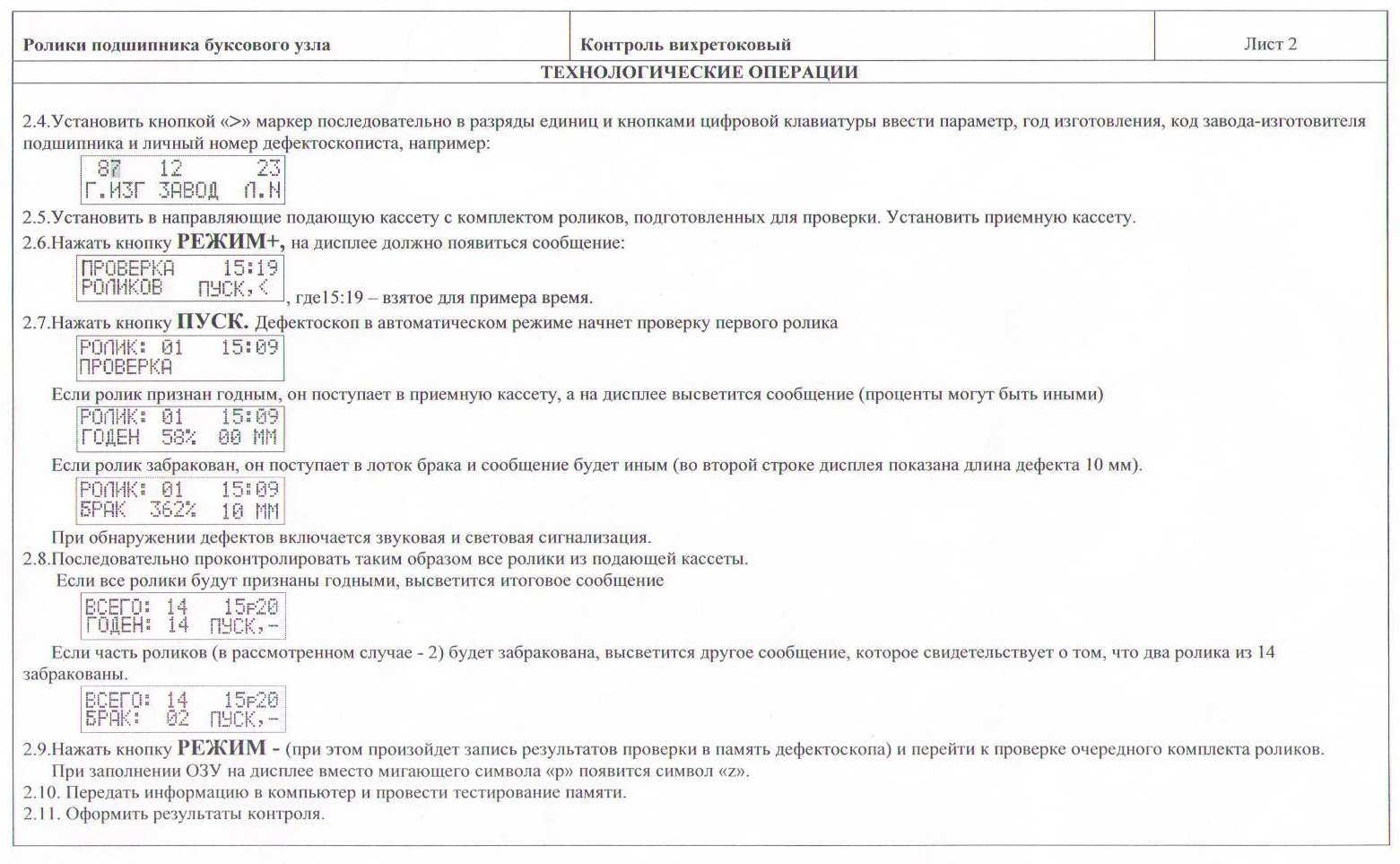  3 ОХРАНА ТРУДАОхрана труда — система сохранения жизни и здоровья работников в процессе трудовой деятельности, включающая в себя правовые, социльно - экономические, санитарно - гигиенические, лечебно - профилактические, реабилитационные и иные мероприятия.Работа по охране труда в ремонтном вагонном депо Кочетовка направлена на создание благоприятных условий труда, всемерное сокращение ручного и тяжелого физического труда, предупреждение производственного травматизма и профессиональных заболеваний, строгое соблюдение действующих законодательных и нормативных актов по охране труда.Основной целью управления работой по охране труда на всех уровнях управления и во всех хозяйствах отделения является обеспечение здоровых и безопасных условий труда, предотвращение воздействия на работающих опасных и вредных производственных факторов, предупреждение производственного травматизма и профессиональных заболеваний.Работа по охране труда в вагонном депо проводится в соответствии с перспективными отраслевыми программами, годовыми программами и планами номенклатурных мероприятий по охране труда, планами организационно-технических, санитарно-гигиенических мероприятий по предупреждению производственного травматизма и дальнейшему улучшению условий труда.Обеспечение безопасных условий труда, нормализация санитарно-гигиенических условий на рабочих местах, в производственных помещениях и на территориях.Безопасность условий труда и санитарно-гигиенических условий на рабочих местах в производственных помещениях и на территориях обеспечивает работодатель путем выполнения требований безопасности труда к организации и содержанию рабочих мест, производственных помещений, территории, а также соблюдения санитарных норм и мер безопасности при разработке и внедрении технологических процессов и новой техники.Достигается:- аттестацией рабочих мест по условиям труда и травмобезопасности;- своевременным контролем опасных и вредных производственных факторов на рабочих местах;- сокращением применения материалов и веществ, являющихся источниками опасных и вредных производственных факторов;         - устранением причин возможного возникновения опасных и вредных производственных факторов;- содержанием в исправном состоянии средств коллективной защиты от опасных и вредных производственных факторов;         - обеспечением работников необходимыми санитарно-бытовыми помещениями и устройствами.Обеспечение работающих средствами индивидуальной защитыОбеспечение работников ремонтного вагонного депо Кочетовка, спецодеждой и спецобувью и другими средствами индивидуальной защиты осуществляются в соответствии с установленными нормами за счет средств работодателя.Администрация обязана обеспечить в соответствии с установленными сроками испытания и проверку исправности предохранительных приспособлений, диэлектрических галош и перчаток и т.д.Выдаваемые рабочим и служащим спецодежда, спецобувь и предохранительные приспособления должны отвечать требованиям ГОСТов и технических условий быть пригородными и удобными для пользования.3.	Выдачу, хранение и поддержание в эксплуатационном состоянии средств индивидуальной защиты организует работодатель в установленном порядке.Требования охраны труда во время работы дефектоскописта.При работе с дефектоскопом следует пользоваться руководством по его эксплуатации.Дефектескописту в процессе работы с дефектоскопом запрещается касаться токоведущих частей и электропневматического привода, а также касаться во время работы движущихся и вращающихся частей. З.Во время работы не следует подвергать дефектоскоп резким толчкам и ударам. 4.При переносе дефектоскопа на новое рабочее место не допускается свисание и волочение проводов по полу.5.До начала дефектоскопирования детали должны быть закреплены.6.Перед проведением дефектоскопирования все детали подлежат обязательной мойке и очистке от загрязнений, краски и ржавчины до основного металла. Зачищать детали от загрязнений дефектоскопист должен в защитных очках.При работе с дефектоскопом должны применяться переносные электрические светильники с напряжением питания не выше 36 В.При работе с дефектоскопом надо следить за тем, чтобы не возникло натяжение сетевого и соединительного провода, а так же не было наездов на них колесной парой или транспортным средством.Если при прикосновении к корпусу прибора ощущается действие электротока, работу следует немедленно прекратить, дефектоскоп отключить от сети и сообщить мастеру участка.    9.По окончанию работы дефектоскоп необходимо отключить от сети. Переносной дефектоскоп необходимо отключать от распределительного щита, чтобы провода не оставались под напряжением.Требования охраны труда по окончании работы дефектоскописта.По окончании работы дефектоскопист должен:отключить дефектоскоп или установку от сети, очистить соленоиды и другие устройства, соприкасающиеся с магнитной суспензией, от загрязнений и остатков суспензии и провести профилактические работы в соответствии с тебованиями технической документации на дефектоскоп или установку;убрать инструмент, приборы в специально предназначенные для них места или кладовые;собрать отходы производства в виде использованной ветоши, отработанных дефектоскопических материалов в металлический ящик с крышкой;про окончании работы следует привести в порядок рабочее место, убрать инструменты и приспособления;обо всех неисправностях, замеченных во время работы, дефектоскопист должен сообщить мастеру.СОГЛАСОВАНО Начальник ПУ Тамбов ЛВЧД- Воронеж-структурного  подразделения приволжского филиала – АО «ФПК»______________ /Р.А.Нечаев/«___»_______________2020 г. Технологические карты Технологические карты Технологические карты Технологические карты Технологические карты Технологические картыКонтроль магнитопорошковыйКонтроль магнитопорошковыйКонтроль магнитопорошковыйКонтроль магнитопорошковыйЛистовДеталь: ось (средняя часть)Узел: колесная параМарка стали: Ос.В ГОСТ 4828-83Тверд. HRC: 20Шероховатость: Ra 2,5 мкмМарка стали: Ос.В ГОСТ 4828-83Тверд. HRC: 20Шероховатость: Ra 2,5 мкмСпособ контроля: СПП Н, А/м 20 Длина зоны ДН, мм. 110...130Лист 10Тип вагона: пассажирский, грузовойСогласно РД 32.159-2000Согласно РД 32.159-2000Согласно РД 32.159-2000Требования документов по техническому обслуживанию и ремонтуТребования документов по техническому обслуживанию и ремонтуТехнологические операцииТехнологические операцииТехнологические операцииСредства контроляТребования документов по техническому обслуживанию и ремонтуТребования документов по техническому обслуживанию и ремонту1. Подготовка детали к контролю.1.1. Установить колесную пару на роликовые опоры. 1.2.Очистить среднюю часть оси от грязи и смазки.1.3. Осмотреть контролируемую поверхность с целью выявления видимых глазом дефектов. Примечание: оси с обнаруженными при осмотре недопустимыми дефектами магнитопорошковому контролю не подлежат.1.4. Протереть контролируемую поверхность ветошью, смоченной в суспензии.2. Операции контроля.2.1. Опустить седлообразный соленоид над средней частью оси на расстояние 130... 150 мм от ступицы одного из колес так, чтобы между дугой соленоида и поверхностью оси был зазор 40... 60 мм.2.2. Включить соленоид.2.3. Нанести суспензию на ось (для новых осей — на основе МИНК-030, для старогодных — МИНК-010) в пределах зоны ДН слева от соленоида до ступицы и справа от соленоида.2.4. После стекания суспензии в течение 5... 10 сек осмотреть поверхность средней части оси с двух сторон от соленоида. Выключить соленоид.Переместить соленоид вдоль оси на расстояние 110... 130 мм от предыдущего положения и повторить операции по п.п. 2.1-2.4.2.6. Переместить соленоид на расстояние 350...370 мм и повторить операции 2.1-2.42.7. Последовательно перемещая соленоид вдоль оси на расстояния 110... 130 и 350.. .370 мм относительно предыдущего положения, провести контроль по п.п. 2.1-2. всей поверхности средней части оси до ступицы следующего колеса.2.8. Повторить контроль по п.п. 2.1-2.7, дважды провернув колесную пару на 120°±10°.Для размагничивания включить соленоид и провести его по всей длине средней части оси от ступицы одного колеса к другому. Переместить соленоид к середине средней части оси, остановить и поднять на 0,3...0,5 м от оси.2.10. Выключить соленоид.2.11. Удалить с поверхности средней части оси остатки суспензии, протерев ее ветошью. 2.12.Занести в журнал результаты контроля.1. Подготовка детали к контролю.1.1. Установить колесную пару на роликовые опоры. 1.2.Очистить среднюю часть оси от грязи и смазки.1.3. Осмотреть контролируемую поверхность с целью выявления видимых глазом дефектов. Примечание: оси с обнаруженными при осмотре недопустимыми дефектами магнитопорошковому контролю не подлежат.1.4. Протереть контролируемую поверхность ветошью, смоченной в суспензии.2. Операции контроля.2.1. Опустить седлообразный соленоид над средней частью оси на расстояние 130... 150 мм от ступицы одного из колес так, чтобы между дугой соленоида и поверхностью оси был зазор 40... 60 мм.2.2. Включить соленоид.2.3. Нанести суспензию на ось (для новых осей — на основе МИНК-030, для старогодных — МИНК-010) в пределах зоны ДН слева от соленоида до ступицы и справа от соленоида.2.4. После стекания суспензии в течение 5... 10 сек осмотреть поверхность средней части оси с двух сторон от соленоида. Выключить соленоид.Переместить соленоид вдоль оси на расстояние 110... 130 мм от предыдущего положения и повторить операции по п.п. 2.1-2.4.2.6. Переместить соленоид на расстояние 350...370 мм и повторить операции 2.1-2.42.7. Последовательно перемещая соленоид вдоль оси на расстояния 110... 130 и 350.. .370 мм относительно предыдущего положения, провести контроль по п.п. 2.1-2. всей поверхности средней части оси до ступицы следующего колеса.2.8. Повторить контроль по п.п. 2.1-2.7, дважды провернув колесную пару на 120°±10°.Для размагничивания включить соленоид и провести его по всей длине средней части оси от ступицы одного колеса к другому. Переместить соленоид к середине средней части оси, остановить и поднять на 0,3...0,5 м от оси.2.10. Выключить соленоид.2.11. Удалить с поверхности средней части оси остатки суспензии, протерев ее ветошью. 2.12.Занести в журнал результаты контроля.1. Подготовка детали к контролю.1.1. Установить колесную пару на роликовые опоры. 1.2.Очистить среднюю часть оси от грязи и смазки.1.3. Осмотреть контролируемую поверхность с целью выявления видимых глазом дефектов. Примечание: оси с обнаруженными при осмотре недопустимыми дефектами магнитопорошковому контролю не подлежат.1.4. Протереть контролируемую поверхность ветошью, смоченной в суспензии.2. Операции контроля.2.1. Опустить седлообразный соленоид над средней частью оси на расстояние 130... 150 мм от ступицы одного из колес так, чтобы между дугой соленоида и поверхностью оси был зазор 40... 60 мм.2.2. Включить соленоид.2.3. Нанести суспензию на ось (для новых осей — на основе МИНК-030, для старогодных — МИНК-010) в пределах зоны ДН слева от соленоида до ступицы и справа от соленоида.2.4. После стекания суспензии в течение 5... 10 сек осмотреть поверхность средней части оси с двух сторон от соленоида. Выключить соленоид.Переместить соленоид вдоль оси на расстояние 110... 130 мм от предыдущего положения и повторить операции по п.п. 2.1-2.4.2.6. Переместить соленоид на расстояние 350...370 мм и повторить операции 2.1-2.42.7. Последовательно перемещая соленоид вдоль оси на расстояния 110... 130 и 350.. .370 мм относительно предыдущего положения, провести контроль по п.п. 2.1-2. всей поверхности средней части оси до ступицы следующего колеса.2.8. Повторить контроль по п.п. 2.1-2.7, дважды провернув колесную пару на 120°±10°.Для размагничивания включить соленоид и провести его по всей длине средней части оси от ступицы одного колеса к другому. Переместить соленоид к середине средней части оси, остановить и поднять на 0,3...0,5 м от оси.2.10. Выключить соленоид.2.11. Удалить с поверхности средней части оси остатки суспензии, протерев ее ветошью. 2.12.Занести в журнал результаты контроля.Средства для очистки: обтирочный материал, щетка волосяная Дефектоскоп: МД-12ПС, Магнитный индикатор: кем МИНК-010 (30±5 г), кем МИНК-030 (40±5 г) Вода питьевая до 1 л Вспомогательные средства:распылитель, лампа переносная (12В), лупа, мел, поддонВиды работ, при которых проводится контроль:при всех видах освидетельствования колесных парЗоны контроля: все открытые поверхности средней части оси Критерии браковки: трещины на средней части оси не допускаются (ЦВ/3429)Виды работ, при которых проводится контроль:при всех видах освидетельствования колесных парЗоны контроля: все открытые поверхности средней части оси Критерии браковки: трещины на средней части оси не допускаются (ЦВ/3429)1. Подготовка детали к контролю.1.1. Установить колесную пару на роликовые опоры. 1.2.Очистить среднюю часть оси от грязи и смазки.1.3. Осмотреть контролируемую поверхность с целью выявления видимых глазом дефектов. Примечание: оси с обнаруженными при осмотре недопустимыми дефектами магнитопорошковому контролю не подлежат.1.4. Протереть контролируемую поверхность ветошью, смоченной в суспензии.2. Операции контроля.2.1. Опустить седлообразный соленоид над средней частью оси на расстояние 130... 150 мм от ступицы одного из колес так, чтобы между дугой соленоида и поверхностью оси был зазор 40... 60 мм.2.2. Включить соленоид.2.3. Нанести суспензию на ось (для новых осей — на основе МИНК-030, для старогодных — МИНК-010) в пределах зоны ДН слева от соленоида до ступицы и справа от соленоида.2.4. После стекания суспензии в течение 5... 10 сек осмотреть поверхность средней части оси с двух сторон от соленоида. Выключить соленоид.Переместить соленоид вдоль оси на расстояние 110... 130 мм от предыдущего положения и повторить операции по п.п. 2.1-2.4.2.6. Переместить соленоид на расстояние 350...370 мм и повторить операции 2.1-2.42.7. Последовательно перемещая соленоид вдоль оси на расстояния 110... 130 и 350.. .370 мм относительно предыдущего положения, провести контроль по п.п. 2.1-2. всей поверхности средней части оси до ступицы следующего колеса.2.8. Повторить контроль по п.п. 2.1-2.7, дважды провернув колесную пару на 120°±10°.Для размагничивания включить соленоид и провести его по всей длине средней части оси от ступицы одного колеса к другому. Переместить соленоид к середине средней части оси, остановить и поднять на 0,3...0,5 м от оси.2.10. Выключить соленоид.2.11. Удалить с поверхности средней части оси остатки суспензии, протерев ее ветошью. 2.12.Занести в журнал результаты контроля.1. Подготовка детали к контролю.1.1. Установить колесную пару на роликовые опоры. 1.2.Очистить среднюю часть оси от грязи и смазки.1.3. Осмотреть контролируемую поверхность с целью выявления видимых глазом дефектов. Примечание: оси с обнаруженными при осмотре недопустимыми дефектами магнитопорошковому контролю не подлежат.1.4. Протереть контролируемую поверхность ветошью, смоченной в суспензии.2. Операции контроля.2.1. Опустить седлообразный соленоид над средней частью оси на расстояние 130... 150 мм от ступицы одного из колес так, чтобы между дугой соленоида и поверхностью оси был зазор 40... 60 мм.2.2. Включить соленоид.2.3. Нанести суспензию на ось (для новых осей — на основе МИНК-030, для старогодных — МИНК-010) в пределах зоны ДН слева от соленоида до ступицы и справа от соленоида.2.4. После стекания суспензии в течение 5... 10 сек осмотреть поверхность средней части оси с двух сторон от соленоида. Выключить соленоид.Переместить соленоид вдоль оси на расстояние 110... 130 мм от предыдущего положения и повторить операции по п.п. 2.1-2.4.2.6. Переместить соленоид на расстояние 350...370 мм и повторить операции 2.1-2.42.7. Последовательно перемещая соленоид вдоль оси на расстояния 110... 130 и 350.. .370 мм относительно предыдущего положения, провести контроль по п.п. 2.1-2. всей поверхности средней части оси до ступицы следующего колеса.2.8. Повторить контроль по п.п. 2.1-2.7, дважды провернув колесную пару на 120°±10°.Для размагничивания включить соленоид и провести его по всей длине средней части оси от ступицы одного колеса к другому. Переместить соленоид к середине средней части оси, остановить и поднять на 0,3...0,5 м от оси.2.10. Выключить соленоид.2.11. Удалить с поверхности средней части оси остатки суспензии, протерев ее ветошью. 2.12.Занести в журнал результаты контроля.1. Подготовка детали к контролю.1.1. Установить колесную пару на роликовые опоры. 1.2.Очистить среднюю часть оси от грязи и смазки.1.3. Осмотреть контролируемую поверхность с целью выявления видимых глазом дефектов. Примечание: оси с обнаруженными при осмотре недопустимыми дефектами магнитопорошковому контролю не подлежат.1.4. Протереть контролируемую поверхность ветошью, смоченной в суспензии.2. Операции контроля.2.1. Опустить седлообразный соленоид над средней частью оси на расстояние 130... 150 мм от ступицы одного из колес так, чтобы между дугой соленоида и поверхностью оси был зазор 40... 60 мм.2.2. Включить соленоид.2.3. Нанести суспензию на ось (для новых осей — на основе МИНК-030, для старогодных — МИНК-010) в пределах зоны ДН слева от соленоида до ступицы и справа от соленоида.2.4. После стекания суспензии в течение 5... 10 сек осмотреть поверхность средней части оси с двух сторон от соленоида. Выключить соленоид.Переместить соленоид вдоль оси на расстояние 110... 130 мм от предыдущего положения и повторить операции по п.п. 2.1-2.4.2.6. Переместить соленоид на расстояние 350...370 мм и повторить операции 2.1-2.42.7. Последовательно перемещая соленоид вдоль оси на расстояния 110... 130 и 350.. .370 мм относительно предыдущего положения, провести контроль по п.п. 2.1-2. всей поверхности средней части оси до ступицы следующего колеса.2.8. Повторить контроль по п.п. 2.1-2.7, дважды провернув колесную пару на 120°±10°.Для размагничивания включить соленоид и провести его по всей длине средней части оси от ступицы одного колеса к другому. Переместить соленоид к середине средней части оси, остановить и поднять на 0,3...0,5 м от оси.2.10. Выключить соленоид.2.11. Удалить с поверхности средней части оси остатки суспензии, протерев ее ветошью. 2.12.Занести в журнал результаты контроля.Эскиз детали, схема намагничиванияЭскиз детали, схема намагничиванияЭскиз детали, схема намагничивания1. Подготовка детали к контролю.1.1. Установить колесную пару на роликовые опоры. 1.2.Очистить среднюю часть оси от грязи и смазки.1.3. Осмотреть контролируемую поверхность с целью выявления видимых глазом дефектов. Примечание: оси с обнаруженными при осмотре недопустимыми дефектами магнитопорошковому контролю не подлежат.1.4. Протереть контролируемую поверхность ветошью, смоченной в суспензии.2. Операции контроля.2.1. Опустить седлообразный соленоид над средней частью оси на расстояние 130... 150 мм от ступицы одного из колес так, чтобы между дугой соленоида и поверхностью оси был зазор 40... 60 мм.2.2. Включить соленоид.2.3. Нанести суспензию на ось (для новых осей — на основе МИНК-030, для старогодных — МИНК-010) в пределах зоны ДН слева от соленоида до ступицы и справа от соленоида.2.4. После стекания суспензии в течение 5... 10 сек осмотреть поверхность средней части оси с двух сторон от соленоида. Выключить соленоид.Переместить соленоид вдоль оси на расстояние 110... 130 мм от предыдущего положения и повторить операции по п.п. 2.1-2.4.2.6. Переместить соленоид на расстояние 350...370 мм и повторить операции 2.1-2.42.7. Последовательно перемещая соленоид вдоль оси на расстояния 110... 130 и 350.. .370 мм относительно предыдущего положения, провести контроль по п.п. 2.1-2. всей поверхности средней части оси до ступицы следующего колеса.2.8. Повторить контроль по п.п. 2.1-2.7, дважды провернув колесную пару на 120°±10°.Для размагничивания включить соленоид и провести его по всей длине средней части оси от ступицы одного колеса к другому. Переместить соленоид к середине средней части оси, остановить и поднять на 0,3...0,5 м от оси.2.10. Выключить соленоид.2.11. Удалить с поверхности средней части оси остатки суспензии, протерев ее ветошью. 2.12.Занести в журнал результаты контроля.1. Подготовка детали к контролю.1.1. Установить колесную пару на роликовые опоры. 1.2.Очистить среднюю часть оси от грязи и смазки.1.3. Осмотреть контролируемую поверхность с целью выявления видимых глазом дефектов. Примечание: оси с обнаруженными при осмотре недопустимыми дефектами магнитопорошковому контролю не подлежат.1.4. Протереть контролируемую поверхность ветошью, смоченной в суспензии.2. Операции контроля.2.1. Опустить седлообразный соленоид над средней частью оси на расстояние 130... 150 мм от ступицы одного из колес так, чтобы между дугой соленоида и поверхностью оси был зазор 40... 60 мм.2.2. Включить соленоид.2.3. Нанести суспензию на ось (для новых осей — на основе МИНК-030, для старогодных — МИНК-010) в пределах зоны ДН слева от соленоида до ступицы и справа от соленоида.2.4. После стекания суспензии в течение 5... 10 сек осмотреть поверхность средней части оси с двух сторон от соленоида. Выключить соленоид.Переместить соленоид вдоль оси на расстояние 110... 130 мм от предыдущего положения и повторить операции по п.п. 2.1-2.4.2.6. Переместить соленоид на расстояние 350...370 мм и повторить операции 2.1-2.42.7. Последовательно перемещая соленоид вдоль оси на расстояния 110... 130 и 350.. .370 мм относительно предыдущего положения, провести контроль по п.п. 2.1-2. всей поверхности средней части оси до ступицы следующего колеса.2.8. Повторить контроль по п.п. 2.1-2.7, дважды провернув колесную пару на 120°±10°.Для размагничивания включить соленоид и провести его по всей длине средней части оси от ступицы одного колеса к другому. Переместить соленоид к середине средней части оси, остановить и поднять на 0,3...0,5 м от оси.2.10. Выключить соленоид.2.11. Удалить с поверхности средней части оси остатки суспензии, протерев ее ветошью. 2.12.Занести в журнал результаты контроля.1. Подготовка детали к контролю.1.1. Установить колесную пару на роликовые опоры. 1.2.Очистить среднюю часть оси от грязи и смазки.1.3. Осмотреть контролируемую поверхность с целью выявления видимых глазом дефектов. Примечание: оси с обнаруженными при осмотре недопустимыми дефектами магнитопорошковому контролю не подлежат.1.4. Протереть контролируемую поверхность ветошью, смоченной в суспензии.2. Операции контроля.2.1. Опустить седлообразный соленоид над средней частью оси на расстояние 130... 150 мм от ступицы одного из колес так, чтобы между дугой соленоида и поверхностью оси был зазор 40... 60 мм.2.2. Включить соленоид.2.3. Нанести суспензию на ось (для новых осей — на основе МИНК-030, для старогодных — МИНК-010) в пределах зоны ДН слева от соленоида до ступицы и справа от соленоида.2.4. После стекания суспензии в течение 5... 10 сек осмотреть поверхность средней части оси с двух сторон от соленоида. Выключить соленоид.Переместить соленоид вдоль оси на расстояние 110... 130 мм от предыдущего положения и повторить операции по п.п. 2.1-2.4.2.6. Переместить соленоид на расстояние 350...370 мм и повторить операции 2.1-2.42.7. Последовательно перемещая соленоид вдоль оси на расстояния 110... 130 и 350.. .370 мм относительно предыдущего положения, провести контроль по п.п. 2.1-2. всей поверхности средней части оси до ступицы следующего колеса.2.8. Повторить контроль по п.п. 2.1-2.7, дважды провернув колесную пару на 120°±10°.Для размагничивания включить соленоид и провести его по всей длине средней части оси от ступицы одного колеса к другому. Переместить соленоид к середине средней части оси, остановить и поднять на 0,3...0,5 м от оси.2.10. Выключить соленоид.2.11. Удалить с поверхности средней части оси остатки суспензии, протерев ее ветошью. 2.12.Занести в журнал результаты контроля.Контроль магнитопорошковыйКонтроль магнитопорошковыйКонтроль магнитопорошковыйЛистов Деталь: ось (шейка и предподступичная часть) Узел: колесная параМарка стали: Ос.В ГOCT 4828-83 Тверд.Н11С: 20 Шероховатость: Ra 2,5 мкмСпособ контроля: СПИ Н, А/см 20Длина зоны ДН, мм: 110... 130Лист 11Тип вагона: пассажирский, грузовой                                    Согласно РД 32.159-2000Тип вагона: пассажирский, грузовой                                    Согласно РД 32.159-2000Тип вагона: пассажирский, грузовой                                    Согласно РД 32.159-2000Требования документов по техническому обслуживанию и ремонтуТребования документов по техническому обслуживанию и ремонтуТехнологические операцииТехнологические операцииСредства контроляТребования документов по техническому обслуживанию и ремонтуТребования документов по техническому обслуживанию и ремонту1. Подготовка детали к контролю:1.1. Очистить шейки оси от грязи и смазки.1.2. Осмотреть контролируемую поверхность с целью выявления видимых глазом дефектов.Примечание: оси с обнаруженными при осмотре недопустимыми дефектами магнитопорошковому контролю не подлежат.1.3.Протереть контролируемую поверхность ветошью смоченной в суспензии.2. Операции контроля:2.1. Подвести соленоид к шейке оси так, чтобы она входила в отверстие соленоида на 30-50 мм (рис.1).2.2. Приподнять соленоид так, чтобы зазор между корпусом соленоида и контролируемой поверхностью шейки оси был не менее 40 мм.2.3. Включить вращение колесной пары.2.4. Включить соленоид.2.5. Нанести суспензию на шейку и предподступичную часть.2.6. Дать стечь суспензии в течение 10... 15 сек. и осмотреть поверхность шейки.2.7. При стекании суспензии переместить соленоид к ступице колеса и вернуть в исходное положение по п. 2.1.2.8. Осмотреть шейку и предподступичную часть при вращении оси, обращая внимание на галтели шеек и предподступичной части.2.9. Выключить соленоид и остановить вращение оси.2.10. Для размагничивания установить соленоид на середине шейки оси. Включить соленоид и медленно отвести его на расстояние не менее 0,5 м. Выключить соленоид.2.11. Удалить с поверхности шейки оси остатки магнитного порошка, протерев ее ветошью и далее салфеткой.2.12. Занести в журнал результаты контроля.1. Подготовка детали к контролю:1.1. Очистить шейки оси от грязи и смазки.1.2. Осмотреть контролируемую поверхность с целью выявления видимых глазом дефектов.Примечание: оси с обнаруженными при осмотре недопустимыми дефектами магнитопорошковому контролю не подлежат.1.3.Протереть контролируемую поверхность ветошью смоченной в суспензии.2. Операции контроля:2.1. Подвести соленоид к шейке оси так, чтобы она входила в отверстие соленоида на 30-50 мм (рис.1).2.2. Приподнять соленоид так, чтобы зазор между корпусом соленоида и контролируемой поверхностью шейки оси был не менее 40 мм.2.3. Включить вращение колесной пары.2.4. Включить соленоид.2.5. Нанести суспензию на шейку и предподступичную часть.2.6. Дать стечь суспензии в течение 10... 15 сек. и осмотреть поверхность шейки.2.7. При стекании суспензии переместить соленоид к ступице колеса и вернуть в исходное положение по п. 2.1.2.8. Осмотреть шейку и предподступичную часть при вращении оси, обращая внимание на галтели шеек и предподступичной части.2.9. Выключить соленоид и остановить вращение оси.2.10. Для размагничивания установить соленоид на середине шейки оси. Включить соленоид и медленно отвести его на расстояние не менее 0,5 м. Выключить соленоид.2.11. Удалить с поверхности шейки оси остатки магнитного порошка, протерев ее ветошью и далее салфеткой.2.12. Занести в журнал результаты контроля.Средства для очистки:обтирочный материал, щетки волосяные, моющие средства Дефектоскоп МД-12ПШ, Магнитный порошок ТУ 6-36- 05800165-1009-93 Магнитный индикатор: суспензия:магнитный порошок 25±5 г трансформаторное масло - 0, 3 л керосин - 0, 7 л Bспомогательные средства: лампа переносная (12В), лупа, мелВиды работ, при которых проводится контроль:При всех видах освидетельствования колесных пар со снятием внутренних и лабиринтных колец роликового подшипника.Зоны контроля: поверхности шейки и предподступичной части оси, галтели. Критерии браковки:Трещины на шейке и предподступичной части оси не допускаются (ЦВ/3429)Виды работ, при которых проводится контроль:При всех видах освидетельствования колесных пар со снятием внутренних и лабиринтных колец роликового подшипника.Зоны контроля: поверхности шейки и предподступичной части оси, галтели. Критерии браковки:Трещины на шейке и предподступичной части оси не допускаются (ЦВ/3429)1. Подготовка детали к контролю:1.1. Очистить шейки оси от грязи и смазки.1.2. Осмотреть контролируемую поверхность с целью выявления видимых глазом дефектов.Примечание: оси с обнаруженными при осмотре недопустимыми дефектами магнитопорошковому контролю не подлежат.1.3.Протереть контролируемую поверхность ветошью смоченной в суспензии.2. Операции контроля:2.1. Подвести соленоид к шейке оси так, чтобы она входила в отверстие соленоида на 30-50 мм (рис.1).2.2. Приподнять соленоид так, чтобы зазор между корпусом соленоида и контролируемой поверхностью шейки оси был не менее 40 мм.2.3. Включить вращение колесной пары.2.4. Включить соленоид.2.5. Нанести суспензию на шейку и предподступичную часть.2.6. Дать стечь суспензии в течение 10... 15 сек. и осмотреть поверхность шейки.2.7. При стекании суспензии переместить соленоид к ступице колеса и вернуть в исходное положение по п. 2.1.2.8. Осмотреть шейку и предподступичную часть при вращении оси, обращая внимание на галтели шеек и предподступичной части.2.9. Выключить соленоид и остановить вращение оси.2.10. Для размагничивания установить соленоид на середине шейки оси. Включить соленоид и медленно отвести его на расстояние не менее 0,5 м. Выключить соленоид.2.11. Удалить с поверхности шейки оси остатки магнитного порошка, протерев ее ветошью и далее салфеткой.2.12. Занести в журнал результаты контроля.1. Подготовка детали к контролю:1.1. Очистить шейки оси от грязи и смазки.1.2. Осмотреть контролируемую поверхность с целью выявления видимых глазом дефектов.Примечание: оси с обнаруженными при осмотре недопустимыми дефектами магнитопорошковому контролю не подлежат.1.3.Протереть контролируемую поверхность ветошью смоченной в суспензии.2. Операции контроля:2.1. Подвести соленоид к шейке оси так, чтобы она входила в отверстие соленоида на 30-50 мм (рис.1).2.2. Приподнять соленоид так, чтобы зазор между корпусом соленоида и контролируемой поверхностью шейки оси был не менее 40 мм.2.3. Включить вращение колесной пары.2.4. Включить соленоид.2.5. Нанести суспензию на шейку и предподступичную часть.2.6. Дать стечь суспензии в течение 10... 15 сек. и осмотреть поверхность шейки.2.7. При стекании суспензии переместить соленоид к ступице колеса и вернуть в исходное положение по п. 2.1.2.8. Осмотреть шейку и предподступичную часть при вращении оси, обращая внимание на галтели шеек и предподступичной части.2.9. Выключить соленоид и остановить вращение оси.2.10. Для размагничивания установить соленоид на середине шейки оси. Включить соленоид и медленно отвести его на расстояние не менее 0,5 м. Выключить соленоид.2.11. Удалить с поверхности шейки оси остатки магнитного порошка, протерев ее ветошью и далее салфеткой.2.12. Занести в журнал результаты контроля.Эскиз детали, схема намагничиванияЭскиз детали, схема намагничиванияЭскиз детали, схема намагничивания1. Подготовка детали к контролю:1.1. Очистить шейки оси от грязи и смазки.1.2. Осмотреть контролируемую поверхность с целью выявления видимых глазом дефектов.Примечание: оси с обнаруженными при осмотре недопустимыми дефектами магнитопорошковому контролю не подлежат.1.3.Протереть контролируемую поверхность ветошью смоченной в суспензии.2. Операции контроля:2.1. Подвести соленоид к шейке оси так, чтобы она входила в отверстие соленоида на 30-50 мм (рис.1).2.2. Приподнять соленоид так, чтобы зазор между корпусом соленоида и контролируемой поверхностью шейки оси был не менее 40 мм.2.3. Включить вращение колесной пары.2.4. Включить соленоид.2.5. Нанести суспензию на шейку и предподступичную часть.2.6. Дать стечь суспензии в течение 10... 15 сек. и осмотреть поверхность шейки.2.7. При стекании суспензии переместить соленоид к ступице колеса и вернуть в исходное положение по п. 2.1.2.8. Осмотреть шейку и предподступичную часть при вращении оси, обращая внимание на галтели шеек и предподступичной части.2.9. Выключить соленоид и остановить вращение оси.2.10. Для размагничивания установить соленоид на середине шейки оси. Включить соленоид и медленно отвести его на расстояние не менее 0,5 м. Выключить соленоид.2.11. Удалить с поверхности шейки оси остатки магнитного порошка, протерев ее ветошью и далее салфеткой.2.12. Занести в журнал результаты контроля.1. Подготовка детали к контролю:1.1. Очистить шейки оси от грязи и смазки.1.2. Осмотреть контролируемую поверхность с целью выявления видимых глазом дефектов.Примечание: оси с обнаруженными при осмотре недопустимыми дефектами магнитопорошковому контролю не подлежат.1.3.Протереть контролируемую поверхность ветошью смоченной в суспензии.2. Операции контроля:2.1. Подвести соленоид к шейке оси так, чтобы она входила в отверстие соленоида на 30-50 мм (рис.1).2.2. Приподнять соленоид так, чтобы зазор между корпусом соленоида и контролируемой поверхностью шейки оси был не менее 40 мм.2.3. Включить вращение колесной пары.2.4. Включить соленоид.2.5. Нанести суспензию на шейку и предподступичную часть.2.6. Дать стечь суспензии в течение 10... 15 сек. и осмотреть поверхность шейки.2.7. При стекании суспензии переместить соленоид к ступице колеса и вернуть в исходное положение по п. 2.1.2.8. Осмотреть шейку и предподступичную часть при вращении оси, обращая внимание на галтели шеек и предподступичной части.2.9. Выключить соленоид и остановить вращение оси.2.10. Для размагничивания установить соленоид на середине шейки оси. Включить соленоид и медленно отвести его на расстояние не менее 0,5 м. Выключить соленоид.2.11. Удалить с поверхности шейки оси остатки магнитного порошка, протерев ее ветошью и далее салфеткой.2.12. Занести в журнал результаты контроля.Предприятие: Тамбовский ВРЗ ОАО «ВРМ»Предприятие: Тамбовский ВРЗ ОАО «ВРМ»Контроль магнитопорошковыйКонтроль магнитопорошковыйКонтроль магнитопорошковыйКонтроль магнитопорошковыйЛистов Дата«__»_____200_г.Деталь: стопорная планкаУзел: буксовый узел с роликовымиподшипникамиДеталь: стопорная планкаУзел: буксовый узел с роликовымиподшипникамиМарка стали: сталь 3 ГОСТ 380-71 Тверд.HRC 30Шерохов. не более Ra 2,5 мкмСпособ контроля: СПП II, А/см 20Длина зоны ДН, мм: 100Лист 12Тип вагона: пассажирский, грузовойТип вагона: пассажирский, грузовойСогласно РД 32.159-2000Согласно РД 32.159-2000Требования документов поТехнологические операцииТехнологические операцииТехнологические операцииСредства контроляСредства контролятехническому обслуживанию и ремонтутехническому обслуживанию и ремонту1.Подготовка детали к контролю1.1 .Очистить планки от грязи и смазки1.2.0смотреть поверхность планок с целью выявления видимых глазом дефектов.    Примечание: стопорные планки с обнаруженными при осмотре   недопустимыми дефектами магнитопорошковому контролю не подлежат.1.3.Обезжирить контролируемую поверхность ветошью, смоченной в суспензии.1.4.Уложить в 2 - 3 ряда 8-12 деталей на подставку из немагнитного1.Подготовка детали к контролю1.1 .Очистить планки от грязи и смазки1.2.0смотреть поверхность планок с целью выявления видимых глазом дефектов.    Примечание: стопорные планки с обнаруженными при осмотре   недопустимыми дефектами магнитопорошковому контролю не подлежат.1.3.Обезжирить контролируемую поверхность ветошью, смоченной в суспензии.1.4.Уложить в 2 - 3 ряда 8-12 деталей на подставку из немагнитного1.Подготовка детали к контролю1.1 .Очистить планки от грязи и смазки1.2.0смотреть поверхность планок с целью выявления видимых глазом дефектов.    Примечание: стопорные планки с обнаруженными при осмотре   недопустимыми дефектами магнитопорошковому контролю не подлежат.1.3.Обезжирить контролируемую поверхность ветошью, смоченной в суспензии.1.4.Уложить в 2 - 3 ряда 8-12 деталей на подставку из немагнитногоСредства для очистки: обтирочный материал, щетки волосяные Дефектоскоп МД-12ПШМагнитный индикатор: KMC МИНК-030 30±5 г. Вода питьевая до 1л. Вспомогательные средства:распылитель, лампа переносная, лупа, мел, поддон, подставка из неметаллического материала.Средства для очистки: обтирочный материал, щетки волосяные Дефектоскоп МД-12ПШМагнитный индикатор: KMC МИНК-030 30±5 г. Вода питьевая до 1л. Вспомогательные средства:распылитель, лампа переносная, лупа, мел, поддон, подставка из неметаллического материала.Виды работ, при которых проводится контроль:При всех видах планового ремонта вагоновЗоны контроля: вся поверхность. Критерии браковки:Трещины не допускаются (ЦВ/3429)Виды работ, при которых проводится контроль:При всех видах планового ремонта вагоновЗоны контроля: вся поверхность. Критерии браковки:Трещины не допускаются (ЦВ/3429)материала (рис.1)Эскиз детали, траектория сканированияЭскиз детали, траектория сканированияЭскиз детали, траектория сканированияЭскиз детали, траектория сканирования2.0перации контроля.2.1.Отвести соленоид в крайнее правое положение.2.2.Установить	соленоид так, чтобы один конец подставки с деталями входил в отверстие соленоида на 30...50 мм.2.3.Включить	соленоид.2.4.Нанести	суспензию на детали в пределах зоны ДН.2.5.После	стекания суспензии в течение 5... 10 сек. осмотреть поверхность планок в пределах зоны ДН.2.6.Медленно	переместить соленоид вдоль деталей, нанося суспензию перед соленоидом в пределах зоны ДН.2.7.После	стекания суспензии в течение 5... 10 сек. осмотреть поверхность деталей.2.8.Выключить	соленоид.2.10.Повернуть детали на 180° и повторить контроль по п.п. 2.2. -2.8.2.11.Удалить	с поверхности деталей остатки суспензии, протерев их ветошью.2.12.Занести в журнал результаты контроля.2.0перации контроля.2.1.Отвести соленоид в крайнее правое положение.2.2.Установить	соленоид так, чтобы один конец подставки с деталями входил в отверстие соленоида на 30...50 мм.2.3.Включить	соленоид.2.4.Нанести	суспензию на детали в пределах зоны ДН.2.5.После	стекания суспензии в течение 5... 10 сек. осмотреть поверхность планок в пределах зоны ДН.2.6.Медленно	переместить соленоид вдоль деталей, нанося суспензию перед соленоидом в пределах зоны ДН.2.7.После	стекания суспензии в течение 5... 10 сек. осмотреть поверхность деталей.2.8.Выключить	соленоид.2.10.Повернуть детали на 180° и повторить контроль по п.п. 2.2. -2.8.2.11.Удалить	с поверхности деталей остатки суспензии, протерев их ветошью.2.12.Занести в журнал результаты контроля.2.0перации контроля.2.1.Отвести соленоид в крайнее правое положение.2.2.Установить	соленоид так, чтобы один конец подставки с деталями входил в отверстие соленоида на 30...50 мм.2.3.Включить	соленоид.2.4.Нанести	суспензию на детали в пределах зоны ДН.2.5.После	стекания суспензии в течение 5... 10 сек. осмотреть поверхность планок в пределах зоны ДН.2.6.Медленно	переместить соленоид вдоль деталей, нанося суспензию перед соленоидом в пределах зоны ДН.2.7.После	стекания суспензии в течение 5... 10 сек. осмотреть поверхность деталей.2.8.Выключить	соленоид.2.10.Повернуть детали на 180° и повторить контроль по п.п. 2.2. -2.8.2.11.Удалить	с поверхности деталей остатки суспензии, протерев их ветошью.2.12.Занести в журнал результаты контроля.Предприятие: Тамбовский ВРЗ ОАО «ВРМ»Предприятие: Тамбовский ВРЗ ОАО «ВРМ»Контроль магнитопорошковыйКонтроль магнитопорошковыйКонтроль магнитопорошковыйЛистов Дата«__»______200_г.Деталь: ось (подступичная часть) Узел: колесная параМарка стали: Ос. В ГОСТ 4828-83 Тверд. HRC 20Шероховатость: Ra 2,5 мкмСпособ контроля: СПП Н, А/см 20 Длина зоны ДН, мм: 110...130Лист 13Тип вагона: пассажирский, грузовойТип вагона: пассажирский, грузовойСогласно РД 32.159-2000Согласно РД 32.159-2000Требования документов по техническому обслуживанию и ремонтуТребования документов по техническому обслуживанию и ремонтуТехнологические операцииТехнологические операцииТехнологические операцииСредства контроляТребования документов по техническому обслуживанию и ремонтуТребования документов по техническому обслуживанию и ремонту1.Подготовка детали к контролю.1.1. Очистить подступичную часть оси от грязи и смазки.1.2. Осмотреть контролируемую поверхность с целью выявления видимых глазом дефектов.Примечание: оси с обнаруженными при осмотре недопустимыми дефектами магнитопорошковому контролю не подлежат.2.Операции контроля.2.1. Подвести соленоид к подступичной части оси так, чтобы она входила в отверстие соленоида на 30-50 мм (рис.1).2.2. Установить соленоид так, чтобы зазор по окружности между корпусом соленоида и контролируемой поверхностью подступичной части оси был симметричен (допускается чтобы зазор между соленоидом и поверхностью оси сверху был больше, чем снизу).2.3. Включить соленоид.2.4. Нанести суспензию на поверхность подступичной части оси в пределах зоны ДН.Дать стечь суспензии в течении 10-15 сек. и осмотреть поверхность подступичной части.2.6. Медленно переместить соленоид вдоль подступичной части оси, нанося суспензию на участок оси в пределах зоны ДН и осматривая поверхность за движущимся соленоидом. Довести соленоид до конца подступичной части, прекратить нанесение суспензии, выключить соленоид и вернуть в исходное положение.2.7. Ось повернуть дважды на 120° (1/3 часть окружности) и для каждого положения повторить контроль по п.п. 2.1 —2.6.2.8. Для размагничивания установить соленоид над подступичной частью оси, включить намагничивающий ток.2.9. Плавно переместить соленоид к шейке оси и отвести от нее на расстояние не менее 0,5 м.2.10. Выключить соленоид.2.11. Удалить с поверхности шейки оси остатки суспензии, протерев ее салфеткой.2.12. Занести в журнал результаты контроля.1.Подготовка детали к контролю.1.1. Очистить подступичную часть оси от грязи и смазки.1.2. Осмотреть контролируемую поверхность с целью выявления видимых глазом дефектов.Примечание: оси с обнаруженными при осмотре недопустимыми дефектами магнитопорошковому контролю не подлежат.2.Операции контроля.2.1. Подвести соленоид к подступичной части оси так, чтобы она входила в отверстие соленоида на 30-50 мм (рис.1).2.2. Установить соленоид так, чтобы зазор по окружности между корпусом соленоида и контролируемой поверхностью подступичной части оси был симметричен (допускается чтобы зазор между соленоидом и поверхностью оси сверху был больше, чем снизу).2.3. Включить соленоид.2.4. Нанести суспензию на поверхность подступичной части оси в пределах зоны ДН.Дать стечь суспензии в течении 10-15 сек. и осмотреть поверхность подступичной части.2.6. Медленно переместить соленоид вдоль подступичной части оси, нанося суспензию на участок оси в пределах зоны ДН и осматривая поверхность за движущимся соленоидом. Довести соленоид до конца подступичной части, прекратить нанесение суспензии, выключить соленоид и вернуть в исходное положение.2.7. Ось повернуть дважды на 120° (1/3 часть окружности) и для каждого положения повторить контроль по п.п. 2.1 —2.6.2.8. Для размагничивания установить соленоид над подступичной частью оси, включить намагничивающий ток.2.9. Плавно переместить соленоид к шейке оси и отвести от нее на расстояние не менее 0,5 м.2.10. Выключить соленоид.2.11. Удалить с поверхности шейки оси остатки суспензии, протерев ее салфеткой.2.12. Занести в журнал результаты контроля.1.Подготовка детали к контролю.1.1. Очистить подступичную часть оси от грязи и смазки.1.2. Осмотреть контролируемую поверхность с целью выявления видимых глазом дефектов.Примечание: оси с обнаруженными при осмотре недопустимыми дефектами магнитопорошковому контролю не подлежат.2.Операции контроля.2.1. Подвести соленоид к подступичной части оси так, чтобы она входила в отверстие соленоида на 30-50 мм (рис.1).2.2. Установить соленоид так, чтобы зазор по окружности между корпусом соленоида и контролируемой поверхностью подступичной части оси был симметричен (допускается чтобы зазор между соленоидом и поверхностью оси сверху был больше, чем снизу).2.3. Включить соленоид.2.4. Нанести суспензию на поверхность подступичной части оси в пределах зоны ДН.Дать стечь суспензии в течении 10-15 сек. и осмотреть поверхность подступичной части.2.6. Медленно переместить соленоид вдоль подступичной части оси, нанося суспензию на участок оси в пределах зоны ДН и осматривая поверхность за движущимся соленоидом. Довести соленоид до конца подступичной части, прекратить нанесение суспензии, выключить соленоид и вернуть в исходное положение.2.7. Ось повернуть дважды на 120° (1/3 часть окружности) и для каждого положения повторить контроль по п.п. 2.1 —2.6.2.8. Для размагничивания установить соленоид над подступичной частью оси, включить намагничивающий ток.2.9. Плавно переместить соленоид к шейке оси и отвести от нее на расстояние не менее 0,5 м.2.10. Выключить соленоид.2.11. Удалить с поверхности шейки оси остатки суспензии, протерев ее салфеткой.2.12. Занести в журнал результаты контроля.Средства для очистки:Ветошь, салфетки х/б, щетка волосянаяДефектоскоп МД-12ПЭ, Магнитный индикатор: суспензия: порошок магнитный черный ТУ 6-36-05800165-1009-93 (25±5) г трансформаторное масло - 0,3 л керосин -0,7 лВспомогательные средства: Лампа стационарная (12В), лупа, мелВиды работ, при которых проводится контроль:Перед запрессовкой колес. Зоны контроля: вся поверхность подступичной части оси. Критерии браковки: Трещины на подступичной части оси не допускаются (ЦВ/3429)Виды работ, при которых проводится контроль:Перед запрессовкой колес. Зоны контроля: вся поверхность подступичной части оси. Критерии браковки: Трещины на подступичной части оси не допускаются (ЦВ/3429)1.Подготовка детали к контролю.1.1. Очистить подступичную часть оси от грязи и смазки.1.2. Осмотреть контролируемую поверхность с целью выявления видимых глазом дефектов.Примечание: оси с обнаруженными при осмотре недопустимыми дефектами магнитопорошковому контролю не подлежат.2.Операции контроля.2.1. Подвести соленоид к подступичной части оси так, чтобы она входила в отверстие соленоида на 30-50 мм (рис.1).2.2. Установить соленоид так, чтобы зазор по окружности между корпусом соленоида и контролируемой поверхностью подступичной части оси был симметричен (допускается чтобы зазор между соленоидом и поверхностью оси сверху был больше, чем снизу).2.3. Включить соленоид.2.4. Нанести суспензию на поверхность подступичной части оси в пределах зоны ДН.Дать стечь суспензии в течении 10-15 сек. и осмотреть поверхность подступичной части.2.6. Медленно переместить соленоид вдоль подступичной части оси, нанося суспензию на участок оси в пределах зоны ДН и осматривая поверхность за движущимся соленоидом. Довести соленоид до конца подступичной части, прекратить нанесение суспензии, выключить соленоид и вернуть в исходное положение.2.7. Ось повернуть дважды на 120° (1/3 часть окружности) и для каждого положения повторить контроль по п.п. 2.1 —2.6.2.8. Для размагничивания установить соленоид над подступичной частью оси, включить намагничивающий ток.2.9. Плавно переместить соленоид к шейке оси и отвести от нее на расстояние не менее 0,5 м.2.10. Выключить соленоид.2.11. Удалить с поверхности шейки оси остатки суспензии, протерев ее салфеткой.2.12. Занести в журнал результаты контроля.1.Подготовка детали к контролю.1.1. Очистить подступичную часть оси от грязи и смазки.1.2. Осмотреть контролируемую поверхность с целью выявления видимых глазом дефектов.Примечание: оси с обнаруженными при осмотре недопустимыми дефектами магнитопорошковому контролю не подлежат.2.Операции контроля.2.1. Подвести соленоид к подступичной части оси так, чтобы она входила в отверстие соленоида на 30-50 мм (рис.1).2.2. Установить соленоид так, чтобы зазор по окружности между корпусом соленоида и контролируемой поверхностью подступичной части оси был симметричен (допускается чтобы зазор между соленоидом и поверхностью оси сверху был больше, чем снизу).2.3. Включить соленоид.2.4. Нанести суспензию на поверхность подступичной части оси в пределах зоны ДН.Дать стечь суспензии в течении 10-15 сек. и осмотреть поверхность подступичной части.2.6. Медленно переместить соленоид вдоль подступичной части оси, нанося суспензию на участок оси в пределах зоны ДН и осматривая поверхность за движущимся соленоидом. Довести соленоид до конца подступичной части, прекратить нанесение суспензии, выключить соленоид и вернуть в исходное положение.2.7. Ось повернуть дважды на 120° (1/3 часть окружности) и для каждого положения повторить контроль по п.п. 2.1 —2.6.2.8. Для размагничивания установить соленоид над подступичной частью оси, включить намагничивающий ток.2.9. Плавно переместить соленоид к шейке оси и отвести от нее на расстояние не менее 0,5 м.2.10. Выключить соленоид.2.11. Удалить с поверхности шейки оси остатки суспензии, протерев ее салфеткой.2.12. Занести в журнал результаты контроля.1.Подготовка детали к контролю.1.1. Очистить подступичную часть оси от грязи и смазки.1.2. Осмотреть контролируемую поверхность с целью выявления видимых глазом дефектов.Примечание: оси с обнаруженными при осмотре недопустимыми дефектами магнитопорошковому контролю не подлежат.2.Операции контроля.2.1. Подвести соленоид к подступичной части оси так, чтобы она входила в отверстие соленоида на 30-50 мм (рис.1).2.2. Установить соленоид так, чтобы зазор по окружности между корпусом соленоида и контролируемой поверхностью подступичной части оси был симметричен (допускается чтобы зазор между соленоидом и поверхностью оси сверху был больше, чем снизу).2.3. Включить соленоид.2.4. Нанести суспензию на поверхность подступичной части оси в пределах зоны ДН.Дать стечь суспензии в течении 10-15 сек. и осмотреть поверхность подступичной части.2.6. Медленно переместить соленоид вдоль подступичной части оси, нанося суспензию на участок оси в пределах зоны ДН и осматривая поверхность за движущимся соленоидом. Довести соленоид до конца подступичной части, прекратить нанесение суспензии, выключить соленоид и вернуть в исходное положение.2.7. Ось повернуть дважды на 120° (1/3 часть окружности) и для каждого положения повторить контроль по п.п. 2.1 —2.6.2.8. Для размагничивания установить соленоид над подступичной частью оси, включить намагничивающий ток.2.9. Плавно переместить соленоид к шейке оси и отвести от нее на расстояние не менее 0,5 м.2.10. Выключить соленоид.2.11. Удалить с поверхности шейки оси остатки суспензии, протерев ее салфеткой.2.12. Занести в журнал результаты контроля.Эскиз детали, схема намагничиванияЭскиз детали, схема намагничиванияЭскиз детали, схема намагничивания1.Подготовка детали к контролю.1.1. Очистить подступичную часть оси от грязи и смазки.1.2. Осмотреть контролируемую поверхность с целью выявления видимых глазом дефектов.Примечание: оси с обнаруженными при осмотре недопустимыми дефектами магнитопорошковому контролю не подлежат.2.Операции контроля.2.1. Подвести соленоид к подступичной части оси так, чтобы она входила в отверстие соленоида на 30-50 мм (рис.1).2.2. Установить соленоид так, чтобы зазор по окружности между корпусом соленоида и контролируемой поверхностью подступичной части оси был симметричен (допускается чтобы зазор между соленоидом и поверхностью оси сверху был больше, чем снизу).2.3. Включить соленоид.2.4. Нанести суспензию на поверхность подступичной части оси в пределах зоны ДН.Дать стечь суспензии в течении 10-15 сек. и осмотреть поверхность подступичной части.2.6. Медленно переместить соленоид вдоль подступичной части оси, нанося суспензию на участок оси в пределах зоны ДН и осматривая поверхность за движущимся соленоидом. Довести соленоид до конца подступичной части, прекратить нанесение суспензии, выключить соленоид и вернуть в исходное положение.2.7. Ось повернуть дважды на 120° (1/3 часть окружности) и для каждого положения повторить контроль по п.п. 2.1 —2.6.2.8. Для размагничивания установить соленоид над подступичной частью оси, включить намагничивающий ток.2.9. Плавно переместить соленоид к шейке оси и отвести от нее на расстояние не менее 0,5 м.2.10. Выключить соленоид.2.11. Удалить с поверхности шейки оси остатки суспензии, протерев ее салфеткой.2.12. Занести в журнал результаты контроля.1.Подготовка детали к контролю.1.1. Очистить подступичную часть оси от грязи и смазки.1.2. Осмотреть контролируемую поверхность с целью выявления видимых глазом дефектов.Примечание: оси с обнаруженными при осмотре недопустимыми дефектами магнитопорошковому контролю не подлежат.2.Операции контроля.2.1. Подвести соленоид к подступичной части оси так, чтобы она входила в отверстие соленоида на 30-50 мм (рис.1).2.2. Установить соленоид так, чтобы зазор по окружности между корпусом соленоида и контролируемой поверхностью подступичной части оси был симметричен (допускается чтобы зазор между соленоидом и поверхностью оси сверху был больше, чем снизу).2.3. Включить соленоид.2.4. Нанести суспензию на поверхность подступичной части оси в пределах зоны ДН.Дать стечь суспензии в течении 10-15 сек. и осмотреть поверхность подступичной части.2.6. Медленно переместить соленоид вдоль подступичной части оси, нанося суспензию на участок оси в пределах зоны ДН и осматривая поверхность за движущимся соленоидом. Довести соленоид до конца подступичной части, прекратить нанесение суспензии, выключить соленоид и вернуть в исходное положение.2.7. Ось повернуть дважды на 120° (1/3 часть окружности) и для каждого положения повторить контроль по п.п. 2.1 —2.6.2.8. Для размагничивания установить соленоид над подступичной частью оси, включить намагничивающий ток.2.9. Плавно переместить соленоид к шейке оси и отвести от нее на расстояние не менее 0,5 м.2.10. Выключить соленоид.2.11. Удалить с поверхности шейки оси остатки суспензии, протерев ее салфеткой.2.12. Занести в журнал результаты контроля.1.Подготовка детали к контролю.1.1. Очистить подступичную часть оси от грязи и смазки.1.2. Осмотреть контролируемую поверхность с целью выявления видимых глазом дефектов.Примечание: оси с обнаруженными при осмотре недопустимыми дефектами магнитопорошковому контролю не подлежат.2.Операции контроля.2.1. Подвести соленоид к подступичной части оси так, чтобы она входила в отверстие соленоида на 30-50 мм (рис.1).2.2. Установить соленоид так, чтобы зазор по окружности между корпусом соленоида и контролируемой поверхностью подступичной части оси был симметричен (допускается чтобы зазор между соленоидом и поверхностью оси сверху был больше, чем снизу).2.3. Включить соленоид.2.4. Нанести суспензию на поверхность подступичной части оси в пределах зоны ДН.Дать стечь суспензии в течении 10-15 сек. и осмотреть поверхность подступичной части.2.6. Медленно переместить соленоид вдоль подступичной части оси, нанося суспензию на участок оси в пределах зоны ДН и осматривая поверхность за движущимся соленоидом. Довести соленоид до конца подступичной части, прекратить нанесение суспензии, выключить соленоид и вернуть в исходное положение.2.7. Ось повернуть дважды на 120° (1/3 часть окружности) и для каждого положения повторить контроль по п.п. 2.1 —2.6.2.8. Для размагничивания установить соленоид над подступичной частью оси, включить намагничивающий ток.2.9. Плавно переместить соленоид к шейке оси и отвести от нее на расстояние не менее 0,5 м.2.10. Выключить соленоид.2.11. Удалить с поверхности шейки оси остатки суспензии, протерев ее салфеткой.2.12. Занести в журнал результаты контроля.Предприятие: Тамбовский ВРЗ ОАО «ВРМ»Предприятие: Тамбовский ВРЗ ОАО «ВРМ»Контроль вихретоковыйКонтроль вихретоковыйКонтроль вихретоковыйКонтроль вихретоковыйКонтроль вихретоковыйЛистовДата«__»_____200_г.Деталь: колесо цельнокатаное Узел: колесная параДеталь: колесо цельнокатаное Узел: колесная параСталь марки 1 и сталь марки 2 ГОСТ 10791 , IIRC 20, Rz> 80 Сталь марки Т-ТУ 0943-157-01124324-2003, НВ 320-360, Rz> 80Сталь марки 1 и сталь марки 2 ГОСТ 10791 , IIRC 20, Rz> 80 Сталь марки Т-ТУ 0943-157-01124324-2003, НВ 320-360, Rz> 80Сталь марки 1 и сталь марки 2 ГОСТ 10791 , IIRC 20, Rz> 80 Сталь марки Т-ТУ 0943-157-01124324-2003, НВ 320-360, Rz> 80Лист 14Тип вагона: пассажирский, грузовойТип вагона: пассажирский, грузовойТип вагона: пассажирский, грузовойСогласно РД 32.150-2000Согласно РД 32.150-2000Согласно РД 32.150-2000Требования документов по техническому обслуживанию и ремонтуТребования документов по техническому обслуживанию и ремонтуТехнологические операцииТехнологические операцииТехнологические операцииТехнологические операцииТехнологические операцииСредства контроляТребования документов по техническому обслуживанию и ремонтуТребования документов по техническому обслуживанию и ремонту1.Подготовка детали к контролю1.1. Осмотреть поверхность диска, обода и ступицы с целью выявления видимых глазом дефектов. При наличии вздутий или надрывов краски в виде линии длиной более 50 мм удалить отслоения краски и отметить это место мелом. Примечание: колеса с обнаруженными при визуальном осмотре трещинами вихретоковому контролю не подлежат.2. Операции контроля2.1. Установить порог чувствительности дефектоскопа с помощью стандартного образца С-ОП-НО-037 на искусственном дефекте ИД5.2.2. Установить ВП на наружную поверхность обода и провести круговое сканирование на расстоянии 5...8 мм от фаски (рис.1)Установить ВП на внутреннюю поверхность обода и провести круговое сканирование на расстоянии 5...8 мм от внутренней кромки обода (рис.2).2.4. Провести зигзагообразное сканирование с шагом 5...8 мм приободной зоны диска с внутренней стороны колеса и зоны перехода от диска к ступице с наружной стороны колеса (рис. 3; а, б и в).Провести круговое сканирование ступицы на расстоянии 5...8 мм от кромки по образующей и по торцу ступицы (рис. 4; а, б) с обеих сторон колеса.Установить порог чувствительности дефектоскопа с помощью стандартного образца СОП-1Ю-037 на искусственном дефекте ИДЗ.2.7. Установить ВП на наружную поверхность обода в зоне клеймения и провести сканирование вокруг этой зоны (рис.5).2.8. При срабатывании светового и звукового индикаторов в какой-либо зоне на   поверхности колеса необходимо сканировать этот участок повторно не менее трех раз, отметить мелом места срабатывания индикаторов.Очистить отмеченные мелом места от остатков лакокрасочного покрытия, сканировать повторно не менее трех раз и осмотреть с применением лупы и переносной лампы.2.10. При необходимости подтверждения результатов контроля применять МПК.2.11. Занести результаты контроля в рабочий журнал.1.Подготовка детали к контролю1.1. Осмотреть поверхность диска, обода и ступицы с целью выявления видимых глазом дефектов. При наличии вздутий или надрывов краски в виде линии длиной более 50 мм удалить отслоения краски и отметить это место мелом. Примечание: колеса с обнаруженными при визуальном осмотре трещинами вихретоковому контролю не подлежат.2. Операции контроля2.1. Установить порог чувствительности дефектоскопа с помощью стандартного образца С-ОП-НО-037 на искусственном дефекте ИД5.2.2. Установить ВП на наружную поверхность обода и провести круговое сканирование на расстоянии 5...8 мм от фаски (рис.1)Установить ВП на внутреннюю поверхность обода и провести круговое сканирование на расстоянии 5...8 мм от внутренней кромки обода (рис.2).2.4. Провести зигзагообразное сканирование с шагом 5...8 мм приободной зоны диска с внутренней стороны колеса и зоны перехода от диска к ступице с наружной стороны колеса (рис. 3; а, б и в).Провести круговое сканирование ступицы на расстоянии 5...8 мм от кромки по образующей и по торцу ступицы (рис. 4; а, б) с обеих сторон колеса.Установить порог чувствительности дефектоскопа с помощью стандартного образца СОП-1Ю-037 на искусственном дефекте ИДЗ.2.7. Установить ВП на наружную поверхность обода в зоне клеймения и провести сканирование вокруг этой зоны (рис.5).2.8. При срабатывании светового и звукового индикаторов в какой-либо зоне на   поверхности колеса необходимо сканировать этот участок повторно не менее трех раз, отметить мелом места срабатывания индикаторов.Очистить отмеченные мелом места от остатков лакокрасочного покрытия, сканировать повторно не менее трех раз и осмотреть с применением лупы и переносной лампы.2.10. При необходимости подтверждения результатов контроля применять МПК.2.11. Занести результаты контроля в рабочий журнал.1.Подготовка детали к контролю1.1. Осмотреть поверхность диска, обода и ступицы с целью выявления видимых глазом дефектов. При наличии вздутий или надрывов краски в виде линии длиной более 50 мм удалить отслоения краски и отметить это место мелом. Примечание: колеса с обнаруженными при визуальном осмотре трещинами вихретоковому контролю не подлежат.2. Операции контроля2.1. Установить порог чувствительности дефектоскопа с помощью стандартного образца С-ОП-НО-037 на искусственном дефекте ИД5.2.2. Установить ВП на наружную поверхность обода и провести круговое сканирование на расстоянии 5...8 мм от фаски (рис.1)Установить ВП на внутреннюю поверхность обода и провести круговое сканирование на расстоянии 5...8 мм от внутренней кромки обода (рис.2).2.4. Провести зигзагообразное сканирование с шагом 5...8 мм приободной зоны диска с внутренней стороны колеса и зоны перехода от диска к ступице с наружной стороны колеса (рис. 3; а, б и в).Провести круговое сканирование ступицы на расстоянии 5...8 мм от кромки по образующей и по торцу ступицы (рис. 4; а, б) с обеих сторон колеса.Установить порог чувствительности дефектоскопа с помощью стандартного образца СОП-1Ю-037 на искусственном дефекте ИДЗ.2.7. Установить ВП на наружную поверхность обода в зоне клеймения и провести сканирование вокруг этой зоны (рис.5).2.8. При срабатывании светового и звукового индикаторов в какой-либо зоне на   поверхности колеса необходимо сканировать этот участок повторно не менее трех раз, отметить мелом места срабатывания индикаторов.Очистить отмеченные мелом места от остатков лакокрасочного покрытия, сканировать повторно не менее трех раз и осмотреть с применением лупы и переносной лампы.2.10. При необходимости подтверждения результатов контроля применять МПК.2.11. Занести результаты контроля в рабочий журнал.1.Подготовка детали к контролю1.1. Осмотреть поверхность диска, обода и ступицы с целью выявления видимых глазом дефектов. При наличии вздутий или надрывов краски в виде линии длиной более 50 мм удалить отслоения краски и отметить это место мелом. Примечание: колеса с обнаруженными при визуальном осмотре трещинами вихретоковому контролю не подлежат.2. Операции контроля2.1. Установить порог чувствительности дефектоскопа с помощью стандартного образца С-ОП-НО-037 на искусственном дефекте ИД5.2.2. Установить ВП на наружную поверхность обода и провести круговое сканирование на расстоянии 5...8 мм от фаски (рис.1)Установить ВП на внутреннюю поверхность обода и провести круговое сканирование на расстоянии 5...8 мм от внутренней кромки обода (рис.2).2.4. Провести зигзагообразное сканирование с шагом 5...8 мм приободной зоны диска с внутренней стороны колеса и зоны перехода от диска к ступице с наружной стороны колеса (рис. 3; а, б и в).Провести круговое сканирование ступицы на расстоянии 5...8 мм от кромки по образующей и по торцу ступицы (рис. 4; а, б) с обеих сторон колеса.Установить порог чувствительности дефектоскопа с помощью стандартного образца СОП-1Ю-037 на искусственном дефекте ИДЗ.2.7. Установить ВП на наружную поверхность обода в зоне клеймения и провести сканирование вокруг этой зоны (рис.5).2.8. При срабатывании светового и звукового индикаторов в какой-либо зоне на   поверхности колеса необходимо сканировать этот участок повторно не менее трех раз, отметить мелом места срабатывания индикаторов.Очистить отмеченные мелом места от остатков лакокрасочного покрытия, сканировать повторно не менее трех раз и осмотреть с применением лупы и переносной лампы.2.10. При необходимости подтверждения результатов контроля применять МПК.2.11. Занести результаты контроля в рабочий журнал.1.Подготовка детали к контролю1.1. Осмотреть поверхность диска, обода и ступицы с целью выявления видимых глазом дефектов. При наличии вздутий или надрывов краски в виде линии длиной более 50 мм удалить отслоения краски и отметить это место мелом. Примечание: колеса с обнаруженными при визуальном осмотре трещинами вихретоковому контролю не подлежат.2. Операции контроля2.1. Установить порог чувствительности дефектоскопа с помощью стандартного образца С-ОП-НО-037 на искусственном дефекте ИД5.2.2. Установить ВП на наружную поверхность обода и провести круговое сканирование на расстоянии 5...8 мм от фаски (рис.1)Установить ВП на внутреннюю поверхность обода и провести круговое сканирование на расстоянии 5...8 мм от внутренней кромки обода (рис.2).2.4. Провести зигзагообразное сканирование с шагом 5...8 мм приободной зоны диска с внутренней стороны колеса и зоны перехода от диска к ступице с наружной стороны колеса (рис. 3; а, б и в).Провести круговое сканирование ступицы на расстоянии 5...8 мм от кромки по образующей и по торцу ступицы (рис. 4; а, б) с обеих сторон колеса.Установить порог чувствительности дефектоскопа с помощью стандартного образца СОП-1Ю-037 на искусственном дефекте ИДЗ.2.7. Установить ВП на наружную поверхность обода в зоне клеймения и провести сканирование вокруг этой зоны (рис.5).2.8. При срабатывании светового и звукового индикаторов в какой-либо зоне на   поверхности колеса необходимо сканировать этот участок повторно не менее трех раз, отметить мелом места срабатывания индикаторов.Очистить отмеченные мелом места от остатков лакокрасочного покрытия, сканировать повторно не менее трех раз и осмотреть с применением лупы и переносной лампы.2.10. При необходимости подтверждения результатов контроля применять МПК.2.11. Занести результаты контроля в рабочий журнал.Средства для очистки: обтирочный материал, щетки волосяные, металлический скребок, напильник Дефектоскоп: ВД-113.5, ВД-113 Стандартный образец: СОП-НО-037Вспомогательные средства:лампа переносная, лупа, мелВиды работ, при которых проводится контроль:при всех видах освидетельствования колесной парыЗоны контроля: обод, приободная зона диска, зона перехода от диска к ступице и кромки ступицы Критерии браковки: согласно инструкции I I.B/3429Виды работ, при которых проводится контроль:при всех видах освидетельствования колесной парыЗоны контроля: обод, приободная зона диска, зона перехода от диска к ступице и кромки ступицы Критерии браковки: согласно инструкции I I.B/34291.Подготовка детали к контролю1.1. Осмотреть поверхность диска, обода и ступицы с целью выявления видимых глазом дефектов. При наличии вздутий или надрывов краски в виде линии длиной более 50 мм удалить отслоения краски и отметить это место мелом. Примечание: колеса с обнаруженными при визуальном осмотре трещинами вихретоковому контролю не подлежат.2. Операции контроля2.1. Установить порог чувствительности дефектоскопа с помощью стандартного образца С-ОП-НО-037 на искусственном дефекте ИД5.2.2. Установить ВП на наружную поверхность обода и провести круговое сканирование на расстоянии 5...8 мм от фаски (рис.1)Установить ВП на внутреннюю поверхность обода и провести круговое сканирование на расстоянии 5...8 мм от внутренней кромки обода (рис.2).2.4. Провести зигзагообразное сканирование с шагом 5...8 мм приободной зоны диска с внутренней стороны колеса и зоны перехода от диска к ступице с наружной стороны колеса (рис. 3; а, б и в).Провести круговое сканирование ступицы на расстоянии 5...8 мм от кромки по образующей и по торцу ступицы (рис. 4; а, б) с обеих сторон колеса.Установить порог чувствительности дефектоскопа с помощью стандартного образца СОП-1Ю-037 на искусственном дефекте ИДЗ.2.7. Установить ВП на наружную поверхность обода в зоне клеймения и провести сканирование вокруг этой зоны (рис.5).2.8. При срабатывании светового и звукового индикаторов в какой-либо зоне на   поверхности колеса необходимо сканировать этот участок повторно не менее трех раз, отметить мелом места срабатывания индикаторов.Очистить отмеченные мелом места от остатков лакокрасочного покрытия, сканировать повторно не менее трех раз и осмотреть с применением лупы и переносной лампы.2.10. При необходимости подтверждения результатов контроля применять МПК.2.11. Занести результаты контроля в рабочий журнал.1.Подготовка детали к контролю1.1. Осмотреть поверхность диска, обода и ступицы с целью выявления видимых глазом дефектов. При наличии вздутий или надрывов краски в виде линии длиной более 50 мм удалить отслоения краски и отметить это место мелом. Примечание: колеса с обнаруженными при визуальном осмотре трещинами вихретоковому контролю не подлежат.2. Операции контроля2.1. Установить порог чувствительности дефектоскопа с помощью стандартного образца С-ОП-НО-037 на искусственном дефекте ИД5.2.2. Установить ВП на наружную поверхность обода и провести круговое сканирование на расстоянии 5...8 мм от фаски (рис.1)Установить ВП на внутреннюю поверхность обода и провести круговое сканирование на расстоянии 5...8 мм от внутренней кромки обода (рис.2).2.4. Провести зигзагообразное сканирование с шагом 5...8 мм приободной зоны диска с внутренней стороны колеса и зоны перехода от диска к ступице с наружной стороны колеса (рис. 3; а, б и в).Провести круговое сканирование ступицы на расстоянии 5...8 мм от кромки по образующей и по торцу ступицы (рис. 4; а, б) с обеих сторон колеса.Установить порог чувствительности дефектоскопа с помощью стандартного образца СОП-1Ю-037 на искусственном дефекте ИДЗ.2.7. Установить ВП на наружную поверхность обода в зоне клеймения и провести сканирование вокруг этой зоны (рис.5).2.8. При срабатывании светового и звукового индикаторов в какой-либо зоне на   поверхности колеса необходимо сканировать этот участок повторно не менее трех раз, отметить мелом места срабатывания индикаторов.Очистить отмеченные мелом места от остатков лакокрасочного покрытия, сканировать повторно не менее трех раз и осмотреть с применением лупы и переносной лампы.2.10. При необходимости подтверждения результатов контроля применять МПК.2.11. Занести результаты контроля в рабочий журнал.1.Подготовка детали к контролю1.1. Осмотреть поверхность диска, обода и ступицы с целью выявления видимых глазом дефектов. При наличии вздутий или надрывов краски в виде линии длиной более 50 мм удалить отслоения краски и отметить это место мелом. Примечание: колеса с обнаруженными при визуальном осмотре трещинами вихретоковому контролю не подлежат.2. Операции контроля2.1. Установить порог чувствительности дефектоскопа с помощью стандартного образца С-ОП-НО-037 на искусственном дефекте ИД5.2.2. Установить ВП на наружную поверхность обода и провести круговое сканирование на расстоянии 5...8 мм от фаски (рис.1)Установить ВП на внутреннюю поверхность обода и провести круговое сканирование на расстоянии 5...8 мм от внутренней кромки обода (рис.2).2.4. Провести зигзагообразное сканирование с шагом 5...8 мм приободной зоны диска с внутренней стороны колеса и зоны перехода от диска к ступице с наружной стороны колеса (рис. 3; а, б и в).Провести круговое сканирование ступицы на расстоянии 5...8 мм от кромки по образующей и по торцу ступицы (рис. 4; а, б) с обеих сторон колеса.Установить порог чувствительности дефектоскопа с помощью стандартного образца СОП-1Ю-037 на искусственном дефекте ИДЗ.2.7. Установить ВП на наружную поверхность обода в зоне клеймения и провести сканирование вокруг этой зоны (рис.5).2.8. При срабатывании светового и звукового индикаторов в какой-либо зоне на   поверхности колеса необходимо сканировать этот участок повторно не менее трех раз, отметить мелом места срабатывания индикаторов.Очистить отмеченные мелом места от остатков лакокрасочного покрытия, сканировать повторно не менее трех раз и осмотреть с применением лупы и переносной лампы.2.10. При необходимости подтверждения результатов контроля применять МПК.2.11. Занести результаты контроля в рабочий журнал.1.Подготовка детали к контролю1.1. Осмотреть поверхность диска, обода и ступицы с целью выявления видимых глазом дефектов. При наличии вздутий или надрывов краски в виде линии длиной более 50 мм удалить отслоения краски и отметить это место мелом. Примечание: колеса с обнаруженными при визуальном осмотре трещинами вихретоковому контролю не подлежат.2. Операции контроля2.1. Установить порог чувствительности дефектоскопа с помощью стандартного образца С-ОП-НО-037 на искусственном дефекте ИД5.2.2. Установить ВП на наружную поверхность обода и провести круговое сканирование на расстоянии 5...8 мм от фаски (рис.1)Установить ВП на внутреннюю поверхность обода и провести круговое сканирование на расстоянии 5...8 мм от внутренней кромки обода (рис.2).2.4. Провести зигзагообразное сканирование с шагом 5...8 мм приободной зоны диска с внутренней стороны колеса и зоны перехода от диска к ступице с наружной стороны колеса (рис. 3; а, б и в).Провести круговое сканирование ступицы на расстоянии 5...8 мм от кромки по образующей и по торцу ступицы (рис. 4; а, б) с обеих сторон колеса.Установить порог чувствительности дефектоскопа с помощью стандартного образца СОП-1Ю-037 на искусственном дефекте ИДЗ.2.7. Установить ВП на наружную поверхность обода в зоне клеймения и провести сканирование вокруг этой зоны (рис.5).2.8. При срабатывании светового и звукового индикаторов в какой-либо зоне на   поверхности колеса необходимо сканировать этот участок повторно не менее трех раз, отметить мелом места срабатывания индикаторов.Очистить отмеченные мелом места от остатков лакокрасочного покрытия, сканировать повторно не менее трех раз и осмотреть с применением лупы и переносной лампы.2.10. При необходимости подтверждения результатов контроля применять МПК.2.11. Занести результаты контроля в рабочий журнал.1.Подготовка детали к контролю1.1. Осмотреть поверхность диска, обода и ступицы с целью выявления видимых глазом дефектов. При наличии вздутий или надрывов краски в виде линии длиной более 50 мм удалить отслоения краски и отметить это место мелом. Примечание: колеса с обнаруженными при визуальном осмотре трещинами вихретоковому контролю не подлежат.2. Операции контроля2.1. Установить порог чувствительности дефектоскопа с помощью стандартного образца С-ОП-НО-037 на искусственном дефекте ИД5.2.2. Установить ВП на наружную поверхность обода и провести круговое сканирование на расстоянии 5...8 мм от фаски (рис.1)Установить ВП на внутреннюю поверхность обода и провести круговое сканирование на расстоянии 5...8 мм от внутренней кромки обода (рис.2).2.4. Провести зигзагообразное сканирование с шагом 5...8 мм приободной зоны диска с внутренней стороны колеса и зоны перехода от диска к ступице с наружной стороны колеса (рис. 3; а, б и в).Провести круговое сканирование ступицы на расстоянии 5...8 мм от кромки по образующей и по торцу ступицы (рис. 4; а, б) с обеих сторон колеса.Установить порог чувствительности дефектоскопа с помощью стандартного образца СОП-1Ю-037 на искусственном дефекте ИДЗ.2.7. Установить ВП на наружную поверхность обода в зоне клеймения и провести сканирование вокруг этой зоны (рис.5).2.8. При срабатывании светового и звукового индикаторов в какой-либо зоне на   поверхности колеса необходимо сканировать этот участок повторно не менее трех раз, отметить мелом места срабатывания индикаторов.Очистить отмеченные мелом места от остатков лакокрасочного покрытия, сканировать повторно не менее трех раз и осмотреть с применением лупы и переносной лампы.2.10. При необходимости подтверждения результатов контроля применять МПК.2.11. Занести результаты контроля в рабочий журнал.Эскиз детали, траектория сканированияЭскиз детали, траектория сканированияЭскиз детали, траектория сканирования1.Подготовка детали к контролю1.1. Осмотреть поверхность диска, обода и ступицы с целью выявления видимых глазом дефектов. При наличии вздутий или надрывов краски в виде линии длиной более 50 мм удалить отслоения краски и отметить это место мелом. Примечание: колеса с обнаруженными при визуальном осмотре трещинами вихретоковому контролю не подлежат.2. Операции контроля2.1. Установить порог чувствительности дефектоскопа с помощью стандартного образца С-ОП-НО-037 на искусственном дефекте ИД5.2.2. Установить ВП на наружную поверхность обода и провести круговое сканирование на расстоянии 5...8 мм от фаски (рис.1)Установить ВП на внутреннюю поверхность обода и провести круговое сканирование на расстоянии 5...8 мм от внутренней кромки обода (рис.2).2.4. Провести зигзагообразное сканирование с шагом 5...8 мм приободной зоны диска с внутренней стороны колеса и зоны перехода от диска к ступице с наружной стороны колеса (рис. 3; а, б и в).Провести круговое сканирование ступицы на расстоянии 5...8 мм от кромки по образующей и по торцу ступицы (рис. 4; а, б) с обеих сторон колеса.Установить порог чувствительности дефектоскопа с помощью стандартного образца СОП-1Ю-037 на искусственном дефекте ИДЗ.2.7. Установить ВП на наружную поверхность обода в зоне клеймения и провести сканирование вокруг этой зоны (рис.5).2.8. При срабатывании светового и звукового индикаторов в какой-либо зоне на   поверхности колеса необходимо сканировать этот участок повторно не менее трех раз, отметить мелом места срабатывания индикаторов.Очистить отмеченные мелом места от остатков лакокрасочного покрытия, сканировать повторно не менее трех раз и осмотреть с применением лупы и переносной лампы.2.10. При необходимости подтверждения результатов контроля применять МПК.2.11. Занести результаты контроля в рабочий журнал.1.Подготовка детали к контролю1.1. Осмотреть поверхность диска, обода и ступицы с целью выявления видимых глазом дефектов. При наличии вздутий или надрывов краски в виде линии длиной более 50 мм удалить отслоения краски и отметить это место мелом. Примечание: колеса с обнаруженными при визуальном осмотре трещинами вихретоковому контролю не подлежат.2. Операции контроля2.1. Установить порог чувствительности дефектоскопа с помощью стандартного образца С-ОП-НО-037 на искусственном дефекте ИД5.2.2. Установить ВП на наружную поверхность обода и провести круговое сканирование на расстоянии 5...8 мм от фаски (рис.1)Установить ВП на внутреннюю поверхность обода и провести круговое сканирование на расстоянии 5...8 мм от внутренней кромки обода (рис.2).2.4. Провести зигзагообразное сканирование с шагом 5...8 мм приободной зоны диска с внутренней стороны колеса и зоны перехода от диска к ступице с наружной стороны колеса (рис. 3; а, б и в).Провести круговое сканирование ступицы на расстоянии 5...8 мм от кромки по образующей и по торцу ступицы (рис. 4; а, б) с обеих сторон колеса.Установить порог чувствительности дефектоскопа с помощью стандартного образца СОП-1Ю-037 на искусственном дефекте ИДЗ.2.7. Установить ВП на наружную поверхность обода в зоне клеймения и провести сканирование вокруг этой зоны (рис.5).2.8. При срабатывании светового и звукового индикаторов в какой-либо зоне на   поверхности колеса необходимо сканировать этот участок повторно не менее трех раз, отметить мелом места срабатывания индикаторов.Очистить отмеченные мелом места от остатков лакокрасочного покрытия, сканировать повторно не менее трех раз и осмотреть с применением лупы и переносной лампы.2.10. При необходимости подтверждения результатов контроля применять МПК.2.11. Занести результаты контроля в рабочий журнал.1.Подготовка детали к контролю1.1. Осмотреть поверхность диска, обода и ступицы с целью выявления видимых глазом дефектов. При наличии вздутий или надрывов краски в виде линии длиной более 50 мм удалить отслоения краски и отметить это место мелом. Примечание: колеса с обнаруженными при визуальном осмотре трещинами вихретоковому контролю не подлежат.2. Операции контроля2.1. Установить порог чувствительности дефектоскопа с помощью стандартного образца С-ОП-НО-037 на искусственном дефекте ИД5.2.2. Установить ВП на наружную поверхность обода и провести круговое сканирование на расстоянии 5...8 мм от фаски (рис.1)Установить ВП на внутреннюю поверхность обода и провести круговое сканирование на расстоянии 5...8 мм от внутренней кромки обода (рис.2).2.4. Провести зигзагообразное сканирование с шагом 5...8 мм приободной зоны диска с внутренней стороны колеса и зоны перехода от диска к ступице с наружной стороны колеса (рис. 3; а, б и в).Провести круговое сканирование ступицы на расстоянии 5...8 мм от кромки по образующей и по торцу ступицы (рис. 4; а, б) с обеих сторон колеса.Установить порог чувствительности дефектоскопа с помощью стандартного образца СОП-1Ю-037 на искусственном дефекте ИДЗ.2.7. Установить ВП на наружную поверхность обода в зоне клеймения и провести сканирование вокруг этой зоны (рис.5).2.8. При срабатывании светового и звукового индикаторов в какой-либо зоне на   поверхности колеса необходимо сканировать этот участок повторно не менее трех раз, отметить мелом места срабатывания индикаторов.Очистить отмеченные мелом места от остатков лакокрасочного покрытия, сканировать повторно не менее трех раз и осмотреть с применением лупы и переносной лампы.2.10. При необходимости подтверждения результатов контроля применять МПК.2.11. Занести результаты контроля в рабочий журнал.1.Подготовка детали к контролю1.1. Осмотреть поверхность диска, обода и ступицы с целью выявления видимых глазом дефектов. При наличии вздутий или надрывов краски в виде линии длиной более 50 мм удалить отслоения краски и отметить это место мелом. Примечание: колеса с обнаруженными при визуальном осмотре трещинами вихретоковому контролю не подлежат.2. Операции контроля2.1. Установить порог чувствительности дефектоскопа с помощью стандартного образца С-ОП-НО-037 на искусственном дефекте ИД5.2.2. Установить ВП на наружную поверхность обода и провести круговое сканирование на расстоянии 5...8 мм от фаски (рис.1)Установить ВП на внутреннюю поверхность обода и провести круговое сканирование на расстоянии 5...8 мм от внутренней кромки обода (рис.2).2.4. Провести зигзагообразное сканирование с шагом 5...8 мм приободной зоны диска с внутренней стороны колеса и зоны перехода от диска к ступице с наружной стороны колеса (рис. 3; а, б и в).Провести круговое сканирование ступицы на расстоянии 5...8 мм от кромки по образующей и по торцу ступицы (рис. 4; а, б) с обеих сторон колеса.Установить порог чувствительности дефектоскопа с помощью стандартного образца СОП-1Ю-037 на искусственном дефекте ИДЗ.2.7. Установить ВП на наружную поверхность обода в зоне клеймения и провести сканирование вокруг этой зоны (рис.5).2.8. При срабатывании светового и звукового индикаторов в какой-либо зоне на   поверхности колеса необходимо сканировать этот участок повторно не менее трех раз, отметить мелом места срабатывания индикаторов.Очистить отмеченные мелом места от остатков лакокрасочного покрытия, сканировать повторно не менее трех раз и осмотреть с применением лупы и переносной лампы.2.10. При необходимости подтверждения результатов контроля применять МПК.2.11. Занести результаты контроля в рабочий журнал.1.Подготовка детали к контролю1.1. Осмотреть поверхность диска, обода и ступицы с целью выявления видимых глазом дефектов. При наличии вздутий или надрывов краски в виде линии длиной более 50 мм удалить отслоения краски и отметить это место мелом. Примечание: колеса с обнаруженными при визуальном осмотре трещинами вихретоковому контролю не подлежат.2. Операции контроля2.1. Установить порог чувствительности дефектоскопа с помощью стандартного образца С-ОП-НО-037 на искусственном дефекте ИД5.2.2. Установить ВП на наружную поверхность обода и провести круговое сканирование на расстоянии 5...8 мм от фаски (рис.1)Установить ВП на внутреннюю поверхность обода и провести круговое сканирование на расстоянии 5...8 мм от внутренней кромки обода (рис.2).2.4. Провести зигзагообразное сканирование с шагом 5...8 мм приободной зоны диска с внутренней стороны колеса и зоны перехода от диска к ступице с наружной стороны колеса (рис. 3; а, б и в).Провести круговое сканирование ступицы на расстоянии 5...8 мм от кромки по образующей и по торцу ступицы (рис. 4; а, б) с обеих сторон колеса.Установить порог чувствительности дефектоскопа с помощью стандартного образца СОП-1Ю-037 на искусственном дефекте ИДЗ.2.7. Установить ВП на наружную поверхность обода в зоне клеймения и провести сканирование вокруг этой зоны (рис.5).2.8. При срабатывании светового и звукового индикаторов в какой-либо зоне на   поверхности колеса необходимо сканировать этот участок повторно не менее трех раз, отметить мелом места срабатывания индикаторов.Очистить отмеченные мелом места от остатков лакокрасочного покрытия, сканировать повторно не менее трех раз и осмотреть с применением лупы и переносной лампы.2.10. При необходимости подтверждения результатов контроля применять МПК.2.11. Занести результаты контроля в рабочий журнал.Деталь: колесо цельнокатаное Узел: колесная параКонтроль вихретоковыйЛист 15Эскиз детали, схема расположения предполагаемого дефектаЭскиз детали, схема расположения предполагаемого дефектаЭскиз детали, схема расположения предполагаемого дефектаКонтроль магнитопорошковыйКонтроль магнитопорошковыйЛистов Листов ДатаИД на контроль:Узел: буксовый подшипникМатериал: сталь ШХ15СГСпособЛист«__»______ЦВ/3429Деталь:Шероховатость Ra 1,25контроля:16РД 32.174-2001 ,РД 32.159-2000внутреннее кольцо подшипникаЦвет светлыйСОН,200	г.упорное кольцо подшипникаТвердость HRC 63Н 180 Л/смТип вагона: грузовой, пассажирскийТип вагона: грузовой, пассажирскийСогласно РД 32.159-2000Согласно РД 32.159-2000Согласно РД 32.159-2000Средства контроляСредства контроляТребования документов по техническому обслуживанию и ремонтуТребования документов по техническому обслуживанию и ремонтуТребования документов по техническому обслуживанию и ремонтуТребования документов по техническому обслуживанию и ремонтуСредства для очистки:Средства для очистки:Виды работ, при которых проводится НК:Виды работ, при которых проводится НК:Обтирочный материал, щетка волосяная.Обтирочный материал, щетка волосяная.При полном освидетельствовании колесной пары.При полном освидетельствовании колесной пары.Дефектоскоп ПР Рэ 2667, СОПДефектоскоп ПР Рэ 2667, СОПЗоны контроля: внутреннее кольцо- внутренняя и наружная поверхность,- внутренняя и наружная поверхность,Магнитный индикатор:Магнитный индикатор:упорное - вся поверхностьПорошок магнитный черныйПорошок магнитный черныйКритерии браковки:ТУ 6-36-05800165-1009-93                 5 гр.ТУ 6-36-05800165-1009-93                 5 гр.Трещины не допускаются (З-ЦВРК-2001)Трещины не допускаются (З-ЦВРК-2001)Керосин                            1 л.Вспомогательные средства: лупа, мелВспомогательные средства: лупа, мелТехнологические операцииТехнологические операцииТехнологические операцииТехнологические операцииТехнологические операцииТехнологические операции1.Подготовительные операции1.Подготовительные операции1.1 .Кольца, подлежащие контролю, должны быть очищены от грязи, смазки, ржавчины и обезжирены. Подготовленные детали1.1 .Кольца, подлежащие контролю, должны быть очищены от грязи, смазки, ржавчины и обезжирены. Подготовленные детали1.1 .Кольца, подлежащие контролю, должны быть очищены от грязи, смазки, ржавчины и обезжирены. Подготовленные детали1.1 .Кольца, подлежащие контролю, должны быть очищены от грязи, смазки, ржавчины и обезжирены. Подготовленные деталиподать на стол-накопитель и размагнитить.подать на стол-накопитель и размагнитить.1.2.Осмотреть контролируемую поверхность с целью выявления видимых глазом дефектов.1.2.Осмотреть контролируемую поверхность с целью выявления видимых глазом дефектов.1.2.Осмотреть контролируемую поверхность с целью выявления видимых глазом дефектов.1.3.Включить дефектоскоп.1.3.Включить дефектоскоп.1.4.Проверить работоспособность системы с помощью СОГ1, проведя контроль по той же технологии, что и проверяемое кольцо.1.4.Проверить работоспособность системы с помощью СОГ1, проведя контроль по той же технологии, что и проверяемое кольцо.1.4.Проверить работоспособность системы с помощью СОГ1, проведя контроль по той же технологии, что и проверяемое кольцо.1.4.Проверить работоспособность системы с помощью СОГ1, проведя контроль по той же технологии, что и проверяемое кольцо.2.Операции контроля.2.Операции контроля.2.1.11ровести циркулярное намагничивание каждого кольца в 2-х взаимно перпендикулярных сечениях не менее чем тремя импульсами. При этом смещение2.1.11ровести циркулярное намагничивание каждого кольца в 2-х взаимно перпендикулярных сечениях не менее чем тремя импульсами. При этом смещение2.1.11ровести циркулярное намагничивание каждого кольца в 2-х взаимно перпендикулярных сечениях не менее чем тремя импульсами. При этом смещение2.1.11ровести циркулярное намагничивание каждого кольца в 2-х взаимно перпендикулярных сечениях не менее чем тремя импульсами. При этом смещение2.1.11ровести циркулярное намагничивание каждого кольца в 2-х взаимно перпендикулярных сечениях не менее чем тремя импульсами. При этом смещение2.1.11ровести циркулярное намагничивание каждого кольца в 2-х взаимно перпендикулярных сечениях не менее чем тремя импульсами. При этом смещениетокопроводящего стержня от центральной оси детали должно быть минимальным.токопроводящего стержня от центральной оси детали должно быть минимальным.токопроводящего стержня от центральной оси детали должно быть минимальным.2.2.Уложить кольца на решетку емкости таким образом, чтобы кольца не касались друг друга (не более 7 шт).2.2.Уложить кольца на решетку емкости таким образом, чтобы кольца не касались друг друга (не более 7 шт).2.2.Уложить кольца на решетку емкости таким образом, чтобы кольца не касались друг друга (не более 7 шт).2.2.Уложить кольца на решетку емкости таким образом, чтобы кольца не касались друг друга (не более 7 шт).2.3. Включить вращение емкости для обеспечения перемешивания суспензии2.3. Включить вращение емкости для обеспечения перемешивания суспензии2.3. Включить вращение емкости для обеспечения перемешивания суспензии2.4.11огрузить предварительно намагниченные детали в емкость с суспензией па 1.. .2 минуты2.4.11огрузить предварительно намагниченные детали в емкость с суспензией па 1.. .2 минуты2.4.11огрузить предварительно намагниченные детали в емкость с суспензией па 1.. .2 минуты2.4.11огрузить предварительно намагниченные детали в емкость с суспензией па 1.. .2 минуты2.5.Выключить вращение емкости.2.5.Выключить вращение емкости.2.6.Через 5... 10 сек. после остановки вращения поднять решетку с кольцами.2.6.Через 5... 10 сек. после остановки вращения поднять решетку с кольцами.2.6.Через 5... 10 сек. после остановки вращения поднять решетку с кольцами.2.7.Осмотреть поочередно каждое кольцо, используя при необходимости лупу.2.7.Осмотреть поочередно каждое кольцо, используя при необходимости лупу.2.7.Осмотреть поочередно каждое кольцо, используя при необходимости лупу.2.8.При отсутствии дефектов произвести размагничивание кольца на размагничивающем устройстве.2.8.При отсутствии дефектов произвести размагничивание кольца на размагничивающем устройстве.2.8.При отсутствии дефектов произвести размагничивание кольца на размагничивающем устройстве.2.8.При отсутствии дефектов произвести размагничивание кольца на размагничивающем устройстве.Деталь: кольцо внутреннее, упорноеУзел: буксовый подшипникКонтроль магнитопорошковыйЛист 17Эскиз детали, схема намагничиванияЭскиз детали, схема намагничиванияЭскиз детали, схема намагничиванияКонтроль магнитопорошковыйКонтроль магнитопорошковыйКонтроль магнитопорошковыйКонтроль магнитопорошковыйКонтроль магнитопорошковыйЛистов Дата«__»__________2007г.Деталь: Ось чистовая РУ1111 Узел: Колесная параДеталь: Ось чистовая РУ1111 Узел: Колесная параМарка стали: Ос. В ГОСТ 4828-83 Тверд. HRC: 20Шероховатость: Ra 2,5 мкмЦвет: светлыйМарка стали: Ос. В ГОСТ 4828-83 Тверд. HRC: 20Шероховатость: Ra 2,5 мкмЦвет: светлыйСпособ контроля:СПП Н, А/см 20Длина зоны ДН, мм:50 ... 70Лист 18Тип вагона: пассажирский, грузовойТип вагона: пассажирский, грузовойТип вагона: пассажирский, грузовойСогласно РД 32.144-2000, РД 32.159-2000Согласно РД 32.144-2000, РД 32.159-2000Согласно РД 32.144-2000, РД 32.159-2000Требования документов поТехнологические операцииТехнологические операцииТехнологические операцииТехнологические операцииТехнологические операцииСредства контролятехническому обслуживанию и ремонтутехническому обслуживанию и ремонту1. Подготовка к контролю1.1. Установить ось на роликовые опоры.1.2. Проверить работоспособность системы контроля на ОСО-Г-110. КЗ. 1.3.Осмотреть контролируемую поверхность с целью выявления видимых глазом дефектов.1.4.Протереть контролируемую поверхность ветошью, смоченной в суспензии.2.0перацин контроля:2.1. Установить соленоид над осью у торца (рис. 1), при этом зазор между осью и соленоидом обеспечивается конструкцией установки.2.2. Включить соленоид.2.3. Нанести суспензию на участок оси в пределах зоны ДН с внешней стороны НУ. 2.4.После стекания суспензии в течение 5-10 с. осмотреть1. Подготовка к контролю1.1. Установить ось на роликовые опоры.1.2. Проверить работоспособность системы контроля на ОСО-Г-110. КЗ. 1.3.Осмотреть контролируемую поверхность с целью выявления видимых глазом дефектов.1.4.Протереть контролируемую поверхность ветошью, смоченной в суспензии.2.0перацин контроля:2.1. Установить соленоид над осью у торца (рис. 1), при этом зазор между осью и соленоидом обеспечивается конструкцией установки.2.2. Включить соленоид.2.3. Нанести суспензию на участок оси в пределах зоны ДН с внешней стороны НУ. 2.4.После стекания суспензии в течение 5-10 с. осмотреть1. Подготовка к контролю1.1. Установить ось на роликовые опоры.1.2. Проверить работоспособность системы контроля на ОСО-Г-110. КЗ. 1.3.Осмотреть контролируемую поверхность с целью выявления видимых глазом дефектов.1.4.Протереть контролируемую поверхность ветошью, смоченной в суспензии.2.0перацин контроля:2.1. Установить соленоид над осью у торца (рис. 1), при этом зазор между осью и соленоидом обеспечивается конструкцией установки.2.2. Включить соленоид.2.3. Нанести суспензию на участок оси в пределах зоны ДН с внешней стороны НУ. 2.4.После стекания суспензии в течение 5-10 с. осмотреть1. Подготовка к контролю1.1. Установить ось на роликовые опоры.1.2. Проверить работоспособность системы контроля на ОСО-Г-110. КЗ. 1.3.Осмотреть контролируемую поверхность с целью выявления видимых глазом дефектов.1.4.Протереть контролируемую поверхность ветошью, смоченной в суспензии.2.0перацин контроля:2.1. Установить соленоид над осью у торца (рис. 1), при этом зазор между осью и соленоидом обеспечивается конструкцией установки.2.2. Включить соленоид.2.3. Нанести суспензию на участок оси в пределах зоны ДН с внешней стороны НУ. 2.4.После стекания суспензии в течение 5-10 с. осмотреть1. Подготовка к контролю1.1. Установить ось на роликовые опоры.1.2. Проверить работоспособность системы контроля на ОСО-Г-110. КЗ. 1.3.Осмотреть контролируемую поверхность с целью выявления видимых глазом дефектов.1.4.Протереть контролируемую поверхность ветошью, смоченной в суспензии.2.0перацин контроля:2.1. Установить соленоид над осью у торца (рис. 1), при этом зазор между осью и соленоидом обеспечивается конструкцией установки.2.2. Включить соленоид.2.3. Нанести суспензию на участок оси в пределах зоны ДН с внешней стороны НУ. 2.4.После стекания суспензии в течение 5-10 с. осмотретьСредства для очистки:обтирочный материал, щетки волосяные, моющие средстваДефектоскоп МД-12ПС, МЭД-120, ОСО-Г- 110Магнитный индикатор: суспензияпорошок магнитный черный ТУ 6-36-05800165-1009-93 (25±5) г трансформаторное масло - 0,3 л керосин -0,7 лВспомогательные средства: распылитель, лампа переносная (12В), лупа, мелВиды работ, при которых проводитсяконтроль: приемочный контрольЗоны контроля: Вся поверхность, крометорцевых частейКритерии браковки:Трещины на оси не допускаются(ЦВ/3429)Виды работ, при которых проводитсяконтроль: приемочный контрольЗоны контроля: Вся поверхность, крометорцевых частейКритерии браковки:Трещины на оси не допускаются(ЦВ/3429)поверхность оси в пределах зоны ДН.поверхность оси в пределах зоны ДН.Эскиз детали, траектория сканированияЭскиз детали, траектория сканированияЭскиз детали, траектория сканирования2.5. Медленно переместить соленоид вдоль оси, одновременно нанося суспензию перед соленоидом в пределах зоны ДН (рис.2).2.6.Осмотреть поверхность оси за движущимся соленоидом, обращая внимание на галтели шейки и предподступичной части.2.7. Довести	соленоид до другого торца оси. Начальное и конечное положения соленоида относительно двух торцов оси должно быть симметрично.2.8. Прекратить	 нанесение суспензии, выключить соленоид.2.9. Повторить	контроль оси еще два раза п.п. 2.2-2.8, поворачивая ее на 120°±10°. При необходимости подтверждения результатов контроля воспользоваться переносным электромагнитом МЭД120.2.10. Для размагничивания оси установить соленоид над одной из подступичной частей оси, включить соленоид. Медленно переместить его к шейке оси и отвести от нее на расстояние не менее 0,5 м. Выключить соленоид. Установить соленоид над другой подступичной част ью и повторит ь операцию.2.11. Удалить с поверхности оси остатки суспензии, протерев ее ветошью. 2.12. Оформить результаты контроля.2.5. Медленно переместить соленоид вдоль оси, одновременно нанося суспензию перед соленоидом в пределах зоны ДН (рис.2).2.6.Осмотреть поверхность оси за движущимся соленоидом, обращая внимание на галтели шейки и предподступичной части.2.7. Довести	соленоид до другого торца оси. Начальное и конечное положения соленоида относительно двух торцов оси должно быть симметрично.2.8. Прекратить	 нанесение суспензии, выключить соленоид.2.9. Повторить	контроль оси еще два раза п.п. 2.2-2.8, поворачивая ее на 120°±10°. При необходимости подтверждения результатов контроля воспользоваться переносным электромагнитом МЭД120.2.10. Для размагничивания оси установить соленоид над одной из подступичной частей оси, включить соленоид. Медленно переместить его к шейке оси и отвести от нее на расстояние не менее 0,5 м. Выключить соленоид. Установить соленоид над другой подступичной част ью и повторит ь операцию.2.11. Удалить с поверхности оси остатки суспензии, протерев ее ветошью. 2.12. Оформить результаты контроля.2.5. Медленно переместить соленоид вдоль оси, одновременно нанося суспензию перед соленоидом в пределах зоны ДН (рис.2).2.6.Осмотреть поверхность оси за движущимся соленоидом, обращая внимание на галтели шейки и предподступичной части.2.7. Довести	соленоид до другого торца оси. Начальное и конечное положения соленоида относительно двух торцов оси должно быть симметрично.2.8. Прекратить	 нанесение суспензии, выключить соленоид.2.9. Повторить	контроль оси еще два раза п.п. 2.2-2.8, поворачивая ее на 120°±10°. При необходимости подтверждения результатов контроля воспользоваться переносным электромагнитом МЭД120.2.10. Для размагничивания оси установить соленоид над одной из подступичной частей оси, включить соленоид. Медленно переместить его к шейке оси и отвести от нее на расстояние не менее 0,5 м. Выключить соленоид. Установить соленоид над другой подступичной част ью и повторит ь операцию.2.11. Удалить с поверхности оси остатки суспензии, протерев ее ветошью. 2.12. Оформить результаты контроля.2.5. Медленно переместить соленоид вдоль оси, одновременно нанося суспензию перед соленоидом в пределах зоны ДН (рис.2).2.6.Осмотреть поверхность оси за движущимся соленоидом, обращая внимание на галтели шейки и предподступичной части.2.7. Довести	соленоид до другого торца оси. Начальное и конечное положения соленоида относительно двух торцов оси должно быть симметрично.2.8. Прекратить	 нанесение суспензии, выключить соленоид.2.9. Повторить	контроль оси еще два раза п.п. 2.2-2.8, поворачивая ее на 120°±10°. При необходимости подтверждения результатов контроля воспользоваться переносным электромагнитом МЭД120.2.10. Для размагничивания оси установить соленоид над одной из подступичной частей оси, включить соленоид. Медленно переместить его к шейке оси и отвести от нее на расстояние не менее 0,5 м. Выключить соленоид. Установить соленоид над другой подступичной част ью и повторит ь операцию.2.11. Удалить с поверхности оси остатки суспензии, протерев ее ветошью. 2.12. Оформить результаты контроля.2.5. Медленно переместить соленоид вдоль оси, одновременно нанося суспензию перед соленоидом в пределах зоны ДН (рис.2).2.6.Осмотреть поверхность оси за движущимся соленоидом, обращая внимание на галтели шейки и предподступичной части.2.7. Довести	соленоид до другого торца оси. Начальное и конечное положения соленоида относительно двух торцов оси должно быть симметрично.2.8. Прекратить	 нанесение суспензии, выключить соленоид.2.9. Повторить	контроль оси еще два раза п.п. 2.2-2.8, поворачивая ее на 120°±10°. При необходимости подтверждения результатов контроля воспользоваться переносным электромагнитом МЭД120.2.10. Для размагничивания оси установить соленоид над одной из подступичной частей оси, включить соленоид. Медленно переместить его к шейке оси и отвести от нее на расстояние не менее 0,5 м. Выключить соленоид. Установить соленоид над другой подступичной част ью и повторит ь операцию.2.11. Удалить с поверхности оси остатки суспензии, протерев ее ветошью. 2.12. Оформить результаты контроля.Контроль вихретоковыйКонтроль вихретоковыйКонтроль вихретоковыйКонтроль вихретоковыйЛистов Дата«__»____200_г.Деталь: ролики подшипникаУзел: подшипникМарка стали: сталь ШХ15СГТвердость 63 HRC   Шероховатость: Ra 1,25 мкм. Цвет светлыйМарка стали: сталь ШХ15СГТвердость 63 HRC   Шероховатость: Ra 1,25 мкм. Цвет светлыйМарка стали: сталь ШХ15СГТвердость 63 HRC   Шероховатость: Ra 1,25 мкм. Цвет светлыйЛист 19Тип вагона: пассажирский, грузовой                                       Согласно РД 32.150-2000Тип вагона: пассажирский, грузовой                                       Согласно РД 32.150-2000Тип вагона: пассажирский, грузовой                                       Согласно РД 32.150-2000Тип вагона: пассажирский, грузовой                                       Согласно РД 32.150-2000Тип вагона: пассажирский, грузовой                                       Согласно РД 32.150-2000Требования документов по техническому обслуживанию и ремонтуТребования документов по техническому обслуживанию и ремонтуТехнологические операцииТехнологические операцииТехнологические операцииТехнологические операцииСредства контроляТребования документов по техническому обслуживанию и ремонтуТребования документов по техническому обслуживанию и ремонту   1. Подготовка к работе1.1. Проверить соединение электромеханического и электронного блоков жгутами.1.2. Проверить заземление корпуса электронного блока.1.3. Переключить тумблер СЕТЬ электронного блока в положение BKЛ. При этом на панели электронного блока должны светиться все светодиодные индикаторы питания.1.4. Нажатием кнопки РЕЖИМ+ перевести дефектоскоп в режим ввода текущей даты и времени. При необходимости выполнить коррекцию даты и времени. После нажатия кнопки > откорректировать текущее время кнопками 0-9.1.5. Нажатием кнопки РЕЖИМ+ перевести дефектоскоп в режим ввода технологической информации для СОП. После нажатия кнопки > ввести номер комплекта СОП, поставляемого в комплекте дефектоскопа. После окончания ввода номера СОП нажать кнопку >.1.6. Нажатием кнопки РЕЖИМ+ перевести дефектоскоп в состояние тестирования СОП. При этом убедиться в нормальном заряде аккумуляторной батареи.1.7. Подающую кассету с комплектом СОП состыковать с направляющими электромеханического блока.1.8. Нажатием кнопки ПУСК начать тестирование СОП.1.9. При получении положительных результатов тестирования комплекта СОП дефектоскоп готов к контролю цилиндрических роликов подшипников.2. Операции контроля.2.1. Нажать кнопку РЕЖИМ - и перевести дефектоскоп в состояние готовности к вводу технологической информации для роликов.2.2. Ввести вместо номера вагона нули.   1. Подготовка к работе1.1. Проверить соединение электромеханического и электронного блоков жгутами.1.2. Проверить заземление корпуса электронного блока.1.3. Переключить тумблер СЕТЬ электронного блока в положение BKЛ. При этом на панели электронного блока должны светиться все светодиодные индикаторы питания.1.4. Нажатием кнопки РЕЖИМ+ перевести дефектоскоп в режим ввода текущей даты и времени. При необходимости выполнить коррекцию даты и времени. После нажатия кнопки > откорректировать текущее время кнопками 0-9.1.5. Нажатием кнопки РЕЖИМ+ перевести дефектоскоп в режим ввода технологической информации для СОП. После нажатия кнопки > ввести номер комплекта СОП, поставляемого в комплекте дефектоскопа. После окончания ввода номера СОП нажать кнопку >.1.6. Нажатием кнопки РЕЖИМ+ перевести дефектоскоп в состояние тестирования СОП. При этом убедиться в нормальном заряде аккумуляторной батареи.1.7. Подающую кассету с комплектом СОП состыковать с направляющими электромеханического блока.1.8. Нажатием кнопки ПУСК начать тестирование СОП.1.9. При получении положительных результатов тестирования комплекта СОП дефектоскоп готов к контролю цилиндрических роликов подшипников.2. Операции контроля.2.1. Нажать кнопку РЕЖИМ - и перевести дефектоскоп в состояние готовности к вводу технологической информации для роликов.2.2. Ввести вместо номера вагона нули.   1. Подготовка к работе1.1. Проверить соединение электромеханического и электронного блоков жгутами.1.2. Проверить заземление корпуса электронного блока.1.3. Переключить тумблер СЕТЬ электронного блока в положение BKЛ. При этом на панели электронного блока должны светиться все светодиодные индикаторы питания.1.4. Нажатием кнопки РЕЖИМ+ перевести дефектоскоп в режим ввода текущей даты и времени. При необходимости выполнить коррекцию даты и времени. После нажатия кнопки > откорректировать текущее время кнопками 0-9.1.5. Нажатием кнопки РЕЖИМ+ перевести дефектоскоп в режим ввода технологической информации для СОП. После нажатия кнопки > ввести номер комплекта СОП, поставляемого в комплекте дефектоскопа. После окончания ввода номера СОП нажать кнопку >.1.6. Нажатием кнопки РЕЖИМ+ перевести дефектоскоп в состояние тестирования СОП. При этом убедиться в нормальном заряде аккумуляторной батареи.1.7. Подающую кассету с комплектом СОП состыковать с направляющими электромеханического блока.1.8. Нажатием кнопки ПУСК начать тестирование СОП.1.9. При получении положительных результатов тестирования комплекта СОП дефектоскоп готов к контролю цилиндрических роликов подшипников.2. Операции контроля.2.1. Нажать кнопку РЕЖИМ - и перевести дефектоскоп в состояние готовности к вводу технологической информации для роликов.2.2. Ввести вместо номера вагона нули.   1. Подготовка к работе1.1. Проверить соединение электромеханического и электронного блоков жгутами.1.2. Проверить заземление корпуса электронного блока.1.3. Переключить тумблер СЕТЬ электронного блока в положение BKЛ. При этом на панели электронного блока должны светиться все светодиодные индикаторы питания.1.4. Нажатием кнопки РЕЖИМ+ перевести дефектоскоп в режим ввода текущей даты и времени. При необходимости выполнить коррекцию даты и времени. После нажатия кнопки > откорректировать текущее время кнопками 0-9.1.5. Нажатием кнопки РЕЖИМ+ перевести дефектоскоп в режим ввода технологической информации для СОП. После нажатия кнопки > ввести номер комплекта СОП, поставляемого в комплекте дефектоскопа. После окончания ввода номера СОП нажать кнопку >.1.6. Нажатием кнопки РЕЖИМ+ перевести дефектоскоп в состояние тестирования СОП. При этом убедиться в нормальном заряде аккумуляторной батареи.1.7. Подающую кассету с комплектом СОП состыковать с направляющими электромеханического блока.1.8. Нажатием кнопки ПУСК начать тестирование СОП.1.9. При получении положительных результатов тестирования комплекта СОП дефектоскоп готов к контролю цилиндрических роликов подшипников.2. Операции контроля.2.1. Нажать кнопку РЕЖИМ - и перевести дефектоскоп в состояние готовности к вводу технологической информации для роликов.2.2. Ввести вместо номера вагона нули.Средства для очистки:обтирочный материал, щетки волосяныеДефектоскоп ВД-211.5Стандартный образецСОП-НО-903Вспомогательныесредства:лупа, мелВиды работ, при которыхпроводится контроль:При полномосвидетельствованииколесной парыЗоны контроля:цилиндрическаяповерхностьКритерии браковки:Согласно инструкции 3-ЦВРКВиды работ, при которыхпроводится контроль:При полномосвидетельствованииколесной парыЗоны контроля:цилиндрическаяповерхностьКритерии браковки:Согласно инструкции 3-ЦВРККонтроль магнитопорошковыйКонтроль магнитопорошковыйЛистов НД на контроль: ЦВ/3429РД 32.174-2000РД 32.159-2000Узел: буксовый подшипникМатериал: сталь ШХ15СГ Шероховатость Ra 1,25Цвет светлыйТвердость HRC 63Способ контроля:СОН,Н 180 А/смЛист 21НД на контроль: ЦВ/3429РД 32.174-2000РД 32.159-2000Деталь: Наружное кольцо подшипникаМатериал: сталь ШХ15СГ Шероховатость Ra 1,25Цвет светлыйТвердость HRC 63Способ контроля:СОН,Н 180 А/смЛист 21Тип вагона: грузовой, пассажирскийСогласно РД 32.159-2000Согласно РД 32.159-2000Согласно РД 32.159-2000Лист 21Средства контроляТребования документов по техническому обслуживанию и ремонтуТребования документов по техническому обслуживанию и ремонтуТребования документов по техническому обслуживанию и ремонтуТребования документов по техническому обслуживанию и ремонтуСредства для очистки:Обтирочный материал, щетка волосяная.Дефектоскоп УМДП-01, СОПМагнитный индикатор:Порошок магнитный черныйТУ 6-36-05800165-1009-93                       5 гр.Керосин                                                      1 л.Вспомогательные средства: лупа, мелВиды работ, при которых проводится НК:При полном освидетельствовании колесной пары.Зоны контроля:Вся поверхностьКритерии браковки:Трещины не допускаются (З-ЦВРК-2001)Виды работ, при которых проводится НК:При полном освидетельствовании колесной пары.Зоны контроля:Вся поверхностьКритерии браковки:Трещины не допускаются (З-ЦВРК-2001)Виды работ, при которых проводится НК:При полном освидетельствовании колесной пары.Зоны контроля:Вся поверхностьКритерии браковки:Трещины не допускаются (З-ЦВРК-2001)Виды работ, при которых проводится НК:При полном освидетельствовании колесной пары.Зоны контроля:Вся поверхностьКритерии браковки:Трещины не допускаются (З-ЦВРК-2001)Технологические операцииТехнологические операцииТехнологические операцииТехнологические операцииТехнологические операции1. Подготовительные операции1.2. Проверить уровень магнитной суспензии в баке: он должен быть ниже уровня крышки на 30 мм.1.3. Перемешать магнитную суспензию в течение 5.. . 10 мин. Кольцо протереть ветошью.1.4. Установить контрольное кольцо подшипника на опорные ролики так, чтобы оно находилось в центре соленоида.    1.5. Подвести	кронштейн с соленоидом к кольцу подшипника.    1.6. Плотно прижать контактный стержень к площадке головки, повернув рукоятку на себя.1.7. Перевести ручку галетного переключателя из среднего положения в положение «НАМАГНИЧИВАНИЕ».    1.8. Нажать кнопку «ЗАРЯД» и удерживать ее в нажатом положении до тех пор, пока показания вольтметра достигнут напряжения 280В.1.9. Повторить  п. 1.7. дважды, обеспечивая намагничивание детали 3-мя импульсами.1.10. Освободить контактный стержень при помощи рукоятки эксцентрикового прижима, отвести кронштейн с соленоидом от опоры. 1.10.Полить кольцо магнитной суспензией.1.11. Сравнить получившийся индикаторный рисунок с дефектограммой.1.12. Размагнитить КО, поместив его в горизонтальной плоскости на кронштейне внутри соленоида, включить режим «РАЗМАГНИЧИВАНИЕ». Показание амперметра должно быть не менее 18А. Медленно и плавно повернуть ручку автотрансформаторапротив часовой стрелки до упора. Повернуть кольцо в горизонтальной плоскости на 90°. Переходе поворотом кольца па 90° и плавным поворотом ручки трансформатора против часовой стрелки повторить дважды.1. Подготовительные операции1.2. Проверить уровень магнитной суспензии в баке: он должен быть ниже уровня крышки на 30 мм.1.3. Перемешать магнитную суспензию в течение 5.. . 10 мин. Кольцо протереть ветошью.1.4. Установить контрольное кольцо подшипника на опорные ролики так, чтобы оно находилось в центре соленоида.    1.5. Подвести	кронштейн с соленоидом к кольцу подшипника.    1.6. Плотно прижать контактный стержень к площадке головки, повернув рукоятку на себя.1.7. Перевести ручку галетного переключателя из среднего положения в положение «НАМАГНИЧИВАНИЕ».    1.8. Нажать кнопку «ЗАРЯД» и удерживать ее в нажатом положении до тех пор, пока показания вольтметра достигнут напряжения 280В.1.9. Повторить  п. 1.7. дважды, обеспечивая намагничивание детали 3-мя импульсами.1.10. Освободить контактный стержень при помощи рукоятки эксцентрикового прижима, отвести кронштейн с соленоидом от опоры. 1.10.Полить кольцо магнитной суспензией.1.11. Сравнить получившийся индикаторный рисунок с дефектограммой.1.12. Размагнитить КО, поместив его в горизонтальной плоскости на кронштейне внутри соленоида, включить режим «РАЗМАГНИЧИВАНИЕ». Показание амперметра должно быть не менее 18А. Медленно и плавно повернуть ручку автотрансформаторапротив часовой стрелки до упора. Повернуть кольцо в горизонтальной плоскости на 90°. Переходе поворотом кольца па 90° и плавным поворотом ручки трансформатора против часовой стрелки повторить дважды.1. Подготовительные операции1.2. Проверить уровень магнитной суспензии в баке: он должен быть ниже уровня крышки на 30 мм.1.3. Перемешать магнитную суспензию в течение 5.. . 10 мин. Кольцо протереть ветошью.1.4. Установить контрольное кольцо подшипника на опорные ролики так, чтобы оно находилось в центре соленоида.    1.5. Подвести	кронштейн с соленоидом к кольцу подшипника.    1.6. Плотно прижать контактный стержень к площадке головки, повернув рукоятку на себя.1.7. Перевести ручку галетного переключателя из среднего положения в положение «НАМАГНИЧИВАНИЕ».    1.8. Нажать кнопку «ЗАРЯД» и удерживать ее в нажатом положении до тех пор, пока показания вольтметра достигнут напряжения 280В.1.9. Повторить  п. 1.7. дважды, обеспечивая намагничивание детали 3-мя импульсами.1.10. Освободить контактный стержень при помощи рукоятки эксцентрикового прижима, отвести кронштейн с соленоидом от опоры. 1.10.Полить кольцо магнитной суспензией.1.11. Сравнить получившийся индикаторный рисунок с дефектограммой.1.12. Размагнитить КО, поместив его в горизонтальной плоскости на кронштейне внутри соленоида, включить режим «РАЗМАГНИЧИВАНИЕ». Показание амперметра должно быть не менее 18А. Медленно и плавно повернуть ручку автотрансформаторапротив часовой стрелки до упора. Повернуть кольцо в горизонтальной плоскости на 90°. Переходе поворотом кольца па 90° и плавным поворотом ручки трансформатора против часовой стрелки повторить дважды.1. Подготовительные операции1.2. Проверить уровень магнитной суспензии в баке: он должен быть ниже уровня крышки на 30 мм.1.3. Перемешать магнитную суспензию в течение 5.. . 10 мин. Кольцо протереть ветошью.1.4. Установить контрольное кольцо подшипника на опорные ролики так, чтобы оно находилось в центре соленоида.    1.5. Подвести	кронштейн с соленоидом к кольцу подшипника.    1.6. Плотно прижать контактный стержень к площадке головки, повернув рукоятку на себя.1.7. Перевести ручку галетного переключателя из среднего положения в положение «НАМАГНИЧИВАНИЕ».    1.8. Нажать кнопку «ЗАРЯД» и удерживать ее в нажатом положении до тех пор, пока показания вольтметра достигнут напряжения 280В.1.9. Повторить  п. 1.7. дважды, обеспечивая намагничивание детали 3-мя импульсами.1.10. Освободить контактный стержень при помощи рукоятки эксцентрикового прижима, отвести кронштейн с соленоидом от опоры. 1.10.Полить кольцо магнитной суспензией.1.11. Сравнить получившийся индикаторный рисунок с дефектограммой.1.12. Размагнитить КО, поместив его в горизонтальной плоскости на кронштейне внутри соленоида, включить режим «РАЗМАГНИЧИВАНИЕ». Показание амперметра должно быть не менее 18А. Медленно и плавно повернуть ручку автотрансформаторапротив часовой стрелки до упора. Повернуть кольцо в горизонтальной плоскости на 90°. Переходе поворотом кольца па 90° и плавным поворотом ручки трансформатора против часовой стрелки повторить дважды.1. Подготовительные операции1.2. Проверить уровень магнитной суспензии в баке: он должен быть ниже уровня крышки на 30 мм.1.3. Перемешать магнитную суспензию в течение 5.. . 10 мин. Кольцо протереть ветошью.1.4. Установить контрольное кольцо подшипника на опорные ролики так, чтобы оно находилось в центре соленоида.    1.5. Подвести	кронштейн с соленоидом к кольцу подшипника.    1.6. Плотно прижать контактный стержень к площадке головки, повернув рукоятку на себя.1.7. Перевести ручку галетного переключателя из среднего положения в положение «НАМАГНИЧИВАНИЕ».    1.8. Нажать кнопку «ЗАРЯД» и удерживать ее в нажатом положении до тех пор, пока показания вольтметра достигнут напряжения 280В.1.9. Повторить  п. 1.7. дважды, обеспечивая намагничивание детали 3-мя импульсами.1.10. Освободить контактный стержень при помощи рукоятки эксцентрикового прижима, отвести кронштейн с соленоидом от опоры. 1.10.Полить кольцо магнитной суспензией.1.11. Сравнить получившийся индикаторный рисунок с дефектограммой.1.12. Размагнитить КО, поместив его в горизонтальной плоскости на кронштейне внутри соленоида, включить режим «РАЗМАГНИЧИВАНИЕ». Показание амперметра должно быть не менее 18А. Медленно и плавно повернуть ручку автотрансформаторапротив часовой стрелки до упора. Повернуть кольцо в горизонтальной плоскости на 90°. Переходе поворотом кольца па 90° и плавным поворотом ручки трансформатора против часовой стрелки повторить дважды.Деталь: кольцо наружноеУзел: буксовый подшипникЛист 222.Операции контроля2.1.Установить проверяемое кольцо подшипника на опорные ролики, зацентровав его.2.1.Установить проверяемое кольцо подшипника на опорные ролики, зацентровав его.2.2.Подвести намагничивающий соленоид к кольцу подшипника. Затянуть рукоятку эксцентрикового прижима.2.2.Подвести намагничивающий соленоид к кольцу подшипника. Затянуть рукоятку эксцентрикового прижима.2.3.Перевести ручку галетного переключателя в положение «НАМАГНИЧИВАНИЕ».2.3.Перевести ручку галетного переключателя в положение «НАМАГНИЧИВАНИЕ».2.4.Нажать кнопку на пульте управления «ЗАРЯД» и удерживать ее до достижения напряжения 280В.2.4.Нажать кнопку на пульте управления «ЗАРЯД» и удерживать ее до достижения напряжения 280В.2.5.Отпустить кнопку «ЗАРЯД» и дважды повторить подачу импульса.2.5.Отпустить кнопку «ЗАРЯД» и дважды повторить подачу импульса.2.6.0свободить контактный стержень при помощи рукоятки эксцентрикового прижима и отвести кронштейн с соленоидом от опоры.2.6.0свободить контактный стержень при помощи рукоятки эксцентрикового прижима и отвести кронштейн с соленоидом от опоры.2.7.Перевести галетный переключатель в исходное (среднее) положение.2.7.Перевести галетный переключатель в исходное (среднее) положение.2.8.Нанести магнитную суспензию на верхнюю часть кольца.2.8.Нанести магнитную суспензию на верхнюю часть кольца.2.9.После стекания суспензии визуально проконтролировать наличие валиков магнитного порошка на поверхностях колец.2.9.После стекания суспензии визуально проконтролировать наличие валиков магнитного порошка на поверхностях колец.2.10.Повернуть дважды кольцо по часовой стрелки на 120° с повторением переходов 2.8, 2.9 , обеспечив полный контроль поверхности2.10.Повернуть дважды кольцо по часовой стрелки на 120° с повторением переходов 2.8, 2.9 , обеспечив полный контроль поверхности2.11.При отсутствии дефектов произвести размагничивание кольца.2.11.При отсутствии дефектов произвести размагничивание кольца.2.12.0твести размагничивающий соленоид от кольца подшипника.2.12.0твести размагничивающий соленоид от кольца подшипника.2.13.Промыть кольцо подшипника в керосине, протереть ветошью.2.13.Промыть кольцо подшипника в керосине, протереть ветошью.2.14.Занести результаты контроля в рабочий журнал.Эскиз детали, схема намагничиванияЭскиз детали, схема намагничиванияЭскиз детали, схема намагничиванияКолёсная параКолёсная параКолёсная параКолёсная параЛистов Лист 23Колёсная параКолёсная параКолёсная параКолёсная параЛистов Лист 23Обод колесаОбод колесаОбод колесаОбод колесаНаименование операцииНаименование операцииНаименование операцииНаименование операцииНаименование, марка материалаНаименование, марка материалаНаименование, марка материалаНаименование, марка материалаНаименование, марка материалаКонтроль ультразвуковойКонтроль ультразвуковойКонтроль ультразвуковойКонтроль ультразвуковойСталь марки 1 и сталь марки 2 ГОСТ 10791 , HRC 20, Rz> 80 Сталь марки Т- ТУ 0943-157-01124324-2003, НВ 320-360, Rz > 80Сталь марки 1 и сталь марки 2 ГОСТ 10791 , HRC 20, Rz> 80 Сталь марки Т- ТУ 0943-157-01124324-2003, НВ 320-360, Rz > 80Сталь марки 1 и сталь марки 2 ГОСТ 10791 , HRC 20, Rz> 80 Сталь марки Т- ТУ 0943-157-01124324-2003, НВ 320-360, Rz > 80Сталь марки 1 и сталь марки 2 ГОСТ 10791 , HRC 20, Rz> 80 Сталь марки Т- ТУ 0943-157-01124324-2003, НВ 320-360, Rz > 80Сталь марки 1 и сталь марки 2 ГОСТ 10791 , HRC 20, Rz> 80 Сталь марки Т- ТУ 0943-157-01124324-2003, НВ 320-360, Rz > 80Наименование оборудованияНаименование оборудованияНаименование оборудованияНаименование оборудованияНаименование оборудованияНаименование оборудованияНаименование оборудованияНД на контрольНД на контрольНД на контрольОбозначение ИОТОбозначение ИОТДефектоскоп ультразвуковой типа УДС2 - 32,ПЭП П121 -2,5-40-. Устройство сканирования УСК-4, СО-2 (СО-ЗР)Дефектоскоп ультразвуковой типа УДС2 - 32,ПЭП П121 -2,5-40-. Устройство сканирования УСК-4, СО-2 (СО-ЗР)Дефектоскоп ультразвуковой типа УДС2 - 32,ПЭП П121 -2,5-40-. Устройство сканирования УСК-4, СО-2 (СО-ЗР)Дефектоскоп ультразвуковой типа УДС2 - 32,ПЭП П121 -2,5-40-. Устройство сканирования УСК-4, СО-2 (СО-ЗР)Дефектоскоп ультразвуковой типа УДС2 - 32,ПЭП П121 -2,5-40-. Устройство сканирования УСК-4, СО-2 (СО-ЗР)Дефектоскоп ультразвуковой типа УДС2 - 32,ПЭП П121 -2,5-40-. Устройство сканирования УСК-4, СО-2 (СО-ЗР)Дефектоскоп ультразвуковой типа УДС2 - 32,ПЭП П121 -2,5-40-. Устройство сканирования УСК-4, СО-2 (СО-ЗР)Технологическая инструкция ТИ 07.16-98Технологическая инструкция ТИ 07.16-98Технологическая инструкция ТИ 07.16-98НОТ Р—068— 022НОТ Р—068— 022Контролируемый объект № чертКонтролируемый объект № чертОбъем контроляУгол ввода а, градУгол ввода а, градЧастота f, МГцПоверхность сканированияБраковочная чувствительность, дБЗона контроляЗона контроляОсобые указанияОсобые указания100.10.001-01 100.10.001-02 100.10.001-03 100.10.001-04 13.45.1042-01100.10.001-01 100.10.001-02 100.10.001-03 100.10.001-04 13.45.1042-01100%40402,5Внутренняя грань ободаУстанавливается по эталонному отражателю СО-2 (СО-ЗР)Устанавливается в соответствии с картой эскизовУстанавливается в соответствии с картой эскизовКонтроль проводится в соответствии с ТИ 07.16-98Контроль проводится в соответствии с ТИ 07.16-981. Подготовить дефектоскоп к работе в соответствии с настроечной картой.2. Установить режим 9 в соответствии с картой эскизов и убедиться в идентичности соответствующих форматов настройки.3. Подключить ПЭП к разъему «2,5 МГц», установить кассету с ПЭП на предварительно смазанную минеральным маслом контактную поверхность СО-2 в в соответствии с картой эскизов так, чтобы метка на кассете с ПЭП совпадала с направлением прозвучивания, а передняя грань кассеты с ПЭП находилась возле метки 20° на СО и получить эхо-сигнал от бокового цилиндрического отражателя в СО 0 6 мм и на глубине 44 мм. Небольшими перемещениями и поворотами кассеты с ПЭП по поверхности СО, не меняя значения усиления А, убедиться, что максимальное значение, которое принимает параметр К составляет (14±2) дБ. Занести в журнал.4. Занести значение усиления А в журнал.5. Провести контроль в режиме 9, сканируя и отмечая мелом участки колеса, соответствующие наличию в стробе эхо сигнала, вызывающего срабатывание звукового индикатора и светового индикатора «ДЕФЕКТ»6. Небольшими смещениями ПЭП добиться максимальной амплитуды эхо-сигнала от дефекта (максимального значения параметра К). Если параметр К равен или превышает 6 дБ. записать значение К в журнал контроля.7. Колесо браковать, если амплитуда эхо-сигнала превосходит пороговый уровень на 6 дБ (параметр К>6 дБ )8. Результаты контроля записать в журнал.1. Подготовить дефектоскоп к работе в соответствии с настроечной картой.2. Установить режим 9 в соответствии с картой эскизов и убедиться в идентичности соответствующих форматов настройки.3. Подключить ПЭП к разъему «2,5 МГц», установить кассету с ПЭП на предварительно смазанную минеральным маслом контактную поверхность СО-2 в в соответствии с картой эскизов так, чтобы метка на кассете с ПЭП совпадала с направлением прозвучивания, а передняя грань кассеты с ПЭП находилась возле метки 20° на СО и получить эхо-сигнал от бокового цилиндрического отражателя в СО 0 6 мм и на глубине 44 мм. Небольшими перемещениями и поворотами кассеты с ПЭП по поверхности СО, не меняя значения усиления А, убедиться, что максимальное значение, которое принимает параметр К составляет (14±2) дБ. Занести в журнал.4. Занести значение усиления А в журнал.5. Провести контроль в режиме 9, сканируя и отмечая мелом участки колеса, соответствующие наличию в стробе эхо сигнала, вызывающего срабатывание звукового индикатора и светового индикатора «ДЕФЕКТ»6. Небольшими смещениями ПЭП добиться максимальной амплитуды эхо-сигнала от дефекта (максимального значения параметра К). Если параметр К равен или превышает 6 дБ. записать значение К в журнал контроля.7. Колесо браковать, если амплитуда эхо-сигнала превосходит пороговый уровень на 6 дБ (параметр К>6 дБ )8. Результаты контроля записать в журнал.1. Подготовить дефектоскоп к работе в соответствии с настроечной картой.2. Установить режим 9 в соответствии с картой эскизов и убедиться в идентичности соответствующих форматов настройки.3. Подключить ПЭП к разъему «2,5 МГц», установить кассету с ПЭП на предварительно смазанную минеральным маслом контактную поверхность СО-2 в в соответствии с картой эскизов так, чтобы метка на кассете с ПЭП совпадала с направлением прозвучивания, а передняя грань кассеты с ПЭП находилась возле метки 20° на СО и получить эхо-сигнал от бокового цилиндрического отражателя в СО 0 6 мм и на глубине 44 мм. Небольшими перемещениями и поворотами кассеты с ПЭП по поверхности СО, не меняя значения усиления А, убедиться, что максимальное значение, которое принимает параметр К составляет (14±2) дБ. Занести в журнал.4. Занести значение усиления А в журнал.5. Провести контроль в режиме 9, сканируя и отмечая мелом участки колеса, соответствующие наличию в стробе эхо сигнала, вызывающего срабатывание звукового индикатора и светового индикатора «ДЕФЕКТ»6. Небольшими смещениями ПЭП добиться максимальной амплитуды эхо-сигнала от дефекта (максимального значения параметра К). Если параметр К равен или превышает 6 дБ. записать значение К в журнал контроля.7. Колесо браковать, если амплитуда эхо-сигнала превосходит пороговый уровень на 6 дБ (параметр К>6 дБ )8. Результаты контроля записать в журнал.1. Подготовить дефектоскоп к работе в соответствии с настроечной картой.2. Установить режим 9 в соответствии с картой эскизов и убедиться в идентичности соответствующих форматов настройки.3. Подключить ПЭП к разъему «2,5 МГц», установить кассету с ПЭП на предварительно смазанную минеральным маслом контактную поверхность СО-2 в в соответствии с картой эскизов так, чтобы метка на кассете с ПЭП совпадала с направлением прозвучивания, а передняя грань кассеты с ПЭП находилась возле метки 20° на СО и получить эхо-сигнал от бокового цилиндрического отражателя в СО 0 6 мм и на глубине 44 мм. Небольшими перемещениями и поворотами кассеты с ПЭП по поверхности СО, не меняя значения усиления А, убедиться, что максимальное значение, которое принимает параметр К составляет (14±2) дБ. Занести в журнал.4. Занести значение усиления А в журнал.5. Провести контроль в режиме 9, сканируя и отмечая мелом участки колеса, соответствующие наличию в стробе эхо сигнала, вызывающего срабатывание звукового индикатора и светового индикатора «ДЕФЕКТ»6. Небольшими смещениями ПЭП добиться максимальной амплитуды эхо-сигнала от дефекта (максимального значения параметра К). Если параметр К равен или превышает 6 дБ. записать значение К в журнал контроля.7. Колесо браковать, если амплитуда эхо-сигнала превосходит пороговый уровень на 6 дБ (параметр К>6 дБ )8. Результаты контроля записать в журнал.1. Подготовить дефектоскоп к работе в соответствии с настроечной картой.2. Установить режим 9 в соответствии с картой эскизов и убедиться в идентичности соответствующих форматов настройки.3. Подключить ПЭП к разъему «2,5 МГц», установить кассету с ПЭП на предварительно смазанную минеральным маслом контактную поверхность СО-2 в в соответствии с картой эскизов так, чтобы метка на кассете с ПЭП совпадала с направлением прозвучивания, а передняя грань кассеты с ПЭП находилась возле метки 20° на СО и получить эхо-сигнал от бокового цилиндрического отражателя в СО 0 6 мм и на глубине 44 мм. Небольшими перемещениями и поворотами кассеты с ПЭП по поверхности СО, не меняя значения усиления А, убедиться, что максимальное значение, которое принимает параметр К составляет (14±2) дБ. Занести в журнал.4. Занести значение усиления А в журнал.5. Провести контроль в режиме 9, сканируя и отмечая мелом участки колеса, соответствующие наличию в стробе эхо сигнала, вызывающего срабатывание звукового индикатора и светового индикатора «ДЕФЕКТ»6. Небольшими смещениями ПЭП добиться максимальной амплитуды эхо-сигнала от дефекта (максимального значения параметра К). Если параметр К равен или превышает 6 дБ. записать значение К в журнал контроля.7. Колесо браковать, если амплитуда эхо-сигнала превосходит пороговый уровень на 6 дБ (параметр К>6 дБ )8. Результаты контроля записать в журнал.1. Подготовить дефектоскоп к работе в соответствии с настроечной картой.2. Установить режим 9 в соответствии с картой эскизов и убедиться в идентичности соответствующих форматов настройки.3. Подключить ПЭП к разъему «2,5 МГц», установить кассету с ПЭП на предварительно смазанную минеральным маслом контактную поверхность СО-2 в в соответствии с картой эскизов так, чтобы метка на кассете с ПЭП совпадала с направлением прозвучивания, а передняя грань кассеты с ПЭП находилась возле метки 20° на СО и получить эхо-сигнал от бокового цилиндрического отражателя в СО 0 6 мм и на глубине 44 мм. Небольшими перемещениями и поворотами кассеты с ПЭП по поверхности СО, не меняя значения усиления А, убедиться, что максимальное значение, которое принимает параметр К составляет (14±2) дБ. Занести в журнал.4. Занести значение усиления А в журнал.5. Провести контроль в режиме 9, сканируя и отмечая мелом участки колеса, соответствующие наличию в стробе эхо сигнала, вызывающего срабатывание звукового индикатора и светового индикатора «ДЕФЕКТ»6. Небольшими смещениями ПЭП добиться максимальной амплитуды эхо-сигнала от дефекта (максимального значения параметра К). Если параметр К равен или превышает 6 дБ. записать значение К в журнал контроля.7. Колесо браковать, если амплитуда эхо-сигнала превосходит пороговый уровень на 6 дБ (параметр К>6 дБ )8. Результаты контроля записать в журнал.1. Подготовить дефектоскоп к работе в соответствии с настроечной картой.2. Установить режим 9 в соответствии с картой эскизов и убедиться в идентичности соответствующих форматов настройки.3. Подключить ПЭП к разъему «2,5 МГц», установить кассету с ПЭП на предварительно смазанную минеральным маслом контактную поверхность СО-2 в в соответствии с картой эскизов так, чтобы метка на кассете с ПЭП совпадала с направлением прозвучивания, а передняя грань кассеты с ПЭП находилась возле метки 20° на СО и получить эхо-сигнал от бокового цилиндрического отражателя в СО 0 6 мм и на глубине 44 мм. Небольшими перемещениями и поворотами кассеты с ПЭП по поверхности СО, не меняя значения усиления А, убедиться, что максимальное значение, которое принимает параметр К составляет (14±2) дБ. Занести в журнал.4. Занести значение усиления А в журнал.5. Провести контроль в режиме 9, сканируя и отмечая мелом участки колеса, соответствующие наличию в стробе эхо сигнала, вызывающего срабатывание звукового индикатора и светового индикатора «ДЕФЕКТ»6. Небольшими смещениями ПЭП добиться максимальной амплитуды эхо-сигнала от дефекта (максимального значения параметра К). Если параметр К равен или превышает 6 дБ. записать значение К в журнал контроля.7. Колесо браковать, если амплитуда эхо-сигнала превосходит пороговый уровень на 6 дБ (параметр К>6 дБ )8. Результаты контроля записать в журнал.1. Подготовить дефектоскоп к работе в соответствии с настроечной картой.2. Установить режим 9 в соответствии с картой эскизов и убедиться в идентичности соответствующих форматов настройки.3. Подключить ПЭП к разъему «2,5 МГц», установить кассету с ПЭП на предварительно смазанную минеральным маслом контактную поверхность СО-2 в в соответствии с картой эскизов так, чтобы метка на кассете с ПЭП совпадала с направлением прозвучивания, а передняя грань кассеты с ПЭП находилась возле метки 20° на СО и получить эхо-сигнал от бокового цилиндрического отражателя в СО 0 6 мм и на глубине 44 мм. Небольшими перемещениями и поворотами кассеты с ПЭП по поверхности СО, не меняя значения усиления А, убедиться, что максимальное значение, которое принимает параметр К составляет (14±2) дБ. Занести в журнал.4. Занести значение усиления А в журнал.5. Провести контроль в режиме 9, сканируя и отмечая мелом участки колеса, соответствующие наличию в стробе эхо сигнала, вызывающего срабатывание звукового индикатора и светового индикатора «ДЕФЕКТ»6. Небольшими смещениями ПЭП добиться максимальной амплитуды эхо-сигнала от дефекта (максимального значения параметра К). Если параметр К равен или превышает 6 дБ. записать значение К в журнал контроля.7. Колесо браковать, если амплитуда эхо-сигнала превосходит пороговый уровень на 6 дБ (параметр К>6 дБ )8. Результаты контроля записать в журнал.1. Подготовить дефектоскоп к работе в соответствии с настроечной картой.2. Установить режим 9 в соответствии с картой эскизов и убедиться в идентичности соответствующих форматов настройки.3. Подключить ПЭП к разъему «2,5 МГц», установить кассету с ПЭП на предварительно смазанную минеральным маслом контактную поверхность СО-2 в в соответствии с картой эскизов так, чтобы метка на кассете с ПЭП совпадала с направлением прозвучивания, а передняя грань кассеты с ПЭП находилась возле метки 20° на СО и получить эхо-сигнал от бокового цилиндрического отражателя в СО 0 6 мм и на глубине 44 мм. Небольшими перемещениями и поворотами кассеты с ПЭП по поверхности СО, не меняя значения усиления А, убедиться, что максимальное значение, которое принимает параметр К составляет (14±2) дБ. Занести в журнал.4. Занести значение усиления А в журнал.5. Провести контроль в режиме 9, сканируя и отмечая мелом участки колеса, соответствующие наличию в стробе эхо сигнала, вызывающего срабатывание звукового индикатора и светового индикатора «ДЕФЕКТ»6. Небольшими смещениями ПЭП добиться максимальной амплитуды эхо-сигнала от дефекта (максимального значения параметра К). Если параметр К равен или превышает 6 дБ. записать значение К в журнал контроля.7. Колесо браковать, если амплитуда эхо-сигнала превосходит пороговый уровень на 6 дБ (параметр К>6 дБ )8. Результаты контроля записать в журнал.1. Подготовить дефектоскоп к работе в соответствии с настроечной картой.2. Установить режим 9 в соответствии с картой эскизов и убедиться в идентичности соответствующих форматов настройки.3. Подключить ПЭП к разъему «2,5 МГц», установить кассету с ПЭП на предварительно смазанную минеральным маслом контактную поверхность СО-2 в в соответствии с картой эскизов так, чтобы метка на кассете с ПЭП совпадала с направлением прозвучивания, а передняя грань кассеты с ПЭП находилась возле метки 20° на СО и получить эхо-сигнал от бокового цилиндрического отражателя в СО 0 6 мм и на глубине 44 мм. Небольшими перемещениями и поворотами кассеты с ПЭП по поверхности СО, не меняя значения усиления А, убедиться, что максимальное значение, которое принимает параметр К составляет (14±2) дБ. Занести в журнал.4. Занести значение усиления А в журнал.5. Провести контроль в режиме 9, сканируя и отмечая мелом участки колеса, соответствующие наличию в стробе эхо сигнала, вызывающего срабатывание звукового индикатора и светового индикатора «ДЕФЕКТ»6. Небольшими смещениями ПЭП добиться максимальной амплитуды эхо-сигнала от дефекта (максимального значения параметра К). Если параметр К равен или превышает 6 дБ. записать значение К в журнал контроля.7. Колесо браковать, если амплитуда эхо-сигнала превосходит пороговый уровень на 6 дБ (параметр К>6 дБ )8. Результаты контроля записать в журнал.1. Подготовить дефектоскоп к работе в соответствии с настроечной картой.2. Установить режим 9 в соответствии с картой эскизов и убедиться в идентичности соответствующих форматов настройки.3. Подключить ПЭП к разъему «2,5 МГц», установить кассету с ПЭП на предварительно смазанную минеральным маслом контактную поверхность СО-2 в в соответствии с картой эскизов так, чтобы метка на кассете с ПЭП совпадала с направлением прозвучивания, а передняя грань кассеты с ПЭП находилась возле метки 20° на СО и получить эхо-сигнал от бокового цилиндрического отражателя в СО 0 6 мм и на глубине 44 мм. Небольшими перемещениями и поворотами кассеты с ПЭП по поверхности СО, не меняя значения усиления А, убедиться, что максимальное значение, которое принимает параметр К составляет (14±2) дБ. Занести в журнал.4. Занести значение усиления А в журнал.5. Провести контроль в режиме 9, сканируя и отмечая мелом участки колеса, соответствующие наличию в стробе эхо сигнала, вызывающего срабатывание звукового индикатора и светового индикатора «ДЕФЕКТ»6. Небольшими смещениями ПЭП добиться максимальной амплитуды эхо-сигнала от дефекта (максимального значения параметра К). Если параметр К равен или превышает 6 дБ. записать значение К в журнал контроля.7. Колесо браковать, если амплитуда эхо-сигнала превосходит пороговый уровень на 6 дБ (параметр К>6 дБ )8. Результаты контроля записать в журнал.1. Подготовить дефектоскоп к работе в соответствии с настроечной картой.2. Установить режим 9 в соответствии с картой эскизов и убедиться в идентичности соответствующих форматов настройки.3. Подключить ПЭП к разъему «2,5 МГц», установить кассету с ПЭП на предварительно смазанную минеральным маслом контактную поверхность СО-2 в в соответствии с картой эскизов так, чтобы метка на кассете с ПЭП совпадала с направлением прозвучивания, а передняя грань кассеты с ПЭП находилась возле метки 20° на СО и получить эхо-сигнал от бокового цилиндрического отражателя в СО 0 6 мм и на глубине 44 мм. Небольшими перемещениями и поворотами кассеты с ПЭП по поверхности СО, не меняя значения усиления А, убедиться, что максимальное значение, которое принимает параметр К составляет (14±2) дБ. Занести в журнал.4. Занести значение усиления А в журнал.5. Провести контроль в режиме 9, сканируя и отмечая мелом участки колеса, соответствующие наличию в стробе эхо сигнала, вызывающего срабатывание звукового индикатора и светового индикатора «ДЕФЕКТ»6. Небольшими смещениями ПЭП добиться максимальной амплитуды эхо-сигнала от дефекта (максимального значения параметра К). Если параметр К равен или превышает 6 дБ. записать значение К в журнал контроля.7. Колесо браковать, если амплитуда эхо-сигнала превосходит пороговый уровень на 6 дБ (параметр К>6 дБ )8. Результаты контроля записать в журнал. ВРЗ ОАО ВРЗ ОАОКолёсная параКолёсная параКолёсная параКолёсная параЛистов Лист 24Ось колесной пары РУ-1Ось колесной пары РУ-1Ось колесной пары РУ-1Ось колесной пары РУ-1Наименование операцииНаименование операцииНаименование операцииНаименование, марка материалаНаименование, марка материалаНаименование, марка материалаКонтроль ультразвуковойКонтроль ультразвуковойКонтроль ультразвуковойСталь Ос. В ГОСТ 4728Сталь Ос. В ГОСТ 4728Сталь Ос. В ГОСТ 4728Наименование оборудованияНаименование оборудованияНаименование оборудованияНаименование оборудованияНаименование оборудованияНаименование оборудованияПД на контрольПД на контрольОбозначение ИОТДефектоскоп ультразвуковой УДС2 - 32; ПЭП П131 - 2,5 - 0°, П121 - 2,5 - 50° прямой и наклонный; СО-2; КО 07.09.01-РУ-1Дефектоскоп ультразвуковой УДС2 - 32; ПЭП П131 - 2,5 - 0°, П121 - 2,5 - 50° прямой и наклонный; СО-2; КО 07.09.01-РУ-1Дефектоскоп ультразвуковой УДС2 - 32; ПЭП П131 - 2,5 - 0°, П121 - 2,5 - 50° прямой и наклонный; СО-2; КО 07.09.01-РУ-1Дефектоскоп ультразвуковой УДС2 - 32; ПЭП П131 - 2,5 - 0°, П121 - 2,5 - 50° прямой и наклонный; СО-2; КО 07.09.01-РУ-1Дефектоскоп ультразвуковой УДС2 - 32; ПЭП П131 - 2,5 - 0°, П121 - 2,5 - 50° прямой и наклонный; СО-2; КО 07.09.01-РУ-1Дефектоскоп ультразвуковой УДС2 - 32; ПЭП П131 - 2,5 - 0°, П121 - 2,5 - 50° прямой и наклонный; СО-2; КО 07.09.01-РУ-1Технологическая инструкция ТИ 07.16-98Технологическая инструкция ТИ 07.16-98ИОТ Р-068-022Контролируемый объект № чертОбъем контроляУгол ввода а, градУгол ввода а, градЧастота f, МГцПоверхность сканированияБраковочная чувствительность, дБЗона контроляОсобые указания100.10.0 13-5100%0;50.0;50.2,5Зарезьбовая канавка оси, цилиндрическая поверхность шейки.Устанавливается по эталонному отражателю КОУстанавливается в соответствии с таблицей1. Подготовить дефектоскоп к работе в соответствии с настроечной картой. Проверка параметров настройки дефектоскопа производится в режиме 01 А. Подключить к дефектоскопу комбинированный ПЭП, установить тумблер на ПЭП в положение «0» и установить ПЭП на смазанную минеральным маслом зарезьбовую канавку КО 07.09.01-РУ1. Переметая ПЭП, установить его в положение, при котором амплитуда эхо-сигнала от противоположного торца оси максимальная. Установить режим изменения параметра « » (усиление) на экране ЖКИ и довести амплитуду эхо-сигнала до порогового уровня (середина экрана ЭЛТ); при этом должны сработать звуковой и световой индикатор «ДЕФЕКТ» и появится надпись «ДЕФЕКТ» на экране ЖКИ. Установить символьный знак «*» перед словом «ПОИСК» и нажать кнопку [ ВВОД J. При этом на экране ЭЛТ дефектоскопа будет изображена развертка со стробом, длина которого равна зоне контроля в режиме 01А (средняя часть оси и дальняя подступичная часть кроме зоны под внешней кромкой ступицы), и с коротким стробом, в котором находится эхо-сигнал от противоположного торца оси. 11еремещая ПЭП по зарезьбовой канавке, найти такое его положение, при котором амплитуда эхо-сигнала от модели дефекта (пропила) в контролируемой зоне максимальна. При этом на лицевой панели должен светиться индикатор «ДЕФЕКТ», на экране ЖКИ появляются надпись «ДЕФЕКТ», и значения параметров К и R. При запрограммированном значении параметра А, параметр К должен принять значение 6...8 дБ, что свидетельствует о правильной настройке чувствительности. В противном случае - перепрограммировать. Проверить параметры настройки дефектоскопа в режимах 01Б (ближняя шейка и предподступичная часть оси), 15 (ближняя подступичная часть оси под внешней кромкой ступицы), 16 (уточнение результатов УЗК путем сканирования по цилиндрической поверхности средней части оси).2. Проведение контроля. Выполнить сканирование, перемещая ПЭП по смазанной маслом зарезьбовой канавке контролируемой оси или последовательно устанавливая его в 20 - 25 точках. При появлении в зоне контроля эхо-сигнала от дефекта с амплитудой, превышающей среднюю линию экрана ЭЛТ, на лицевой панели должен светиться индикатор «ДЕФЕКТ», на экране ЖКИ появляются надпись «ДЕФЕКТ», и значения параметров К и R (расстояние до дефекта в мм).3. Провести контроль с противоположной стороны оси.4. Ось колесной пары подлежит браковке, если: отсутствует сигнал от противоположного торца оси при сквозном прозвучивании (ослабление сигнала от противоположного торца оси (донного эхо-сигнала) относительно эхо-сигнала, измеренного на СО-2, превышает 22 дБ); в зоне контроля обнаружен эхо-сигнал, имеющий параметр К >6 дБ. Результаты контроля занести в журнал.1. Подготовить дефектоскоп к работе в соответствии с настроечной картой. Проверка параметров настройки дефектоскопа производится в режиме 01 А. Подключить к дефектоскопу комбинированный ПЭП, установить тумблер на ПЭП в положение «0» и установить ПЭП на смазанную минеральным маслом зарезьбовую канавку КО 07.09.01-РУ1. Переметая ПЭП, установить его в положение, при котором амплитуда эхо-сигнала от противоположного торца оси максимальная. Установить режим изменения параметра « » (усиление) на экране ЖКИ и довести амплитуду эхо-сигнала до порогового уровня (середина экрана ЭЛТ); при этом должны сработать звуковой и световой индикатор «ДЕФЕКТ» и появится надпись «ДЕФЕКТ» на экране ЖКИ. Установить символьный знак «*» перед словом «ПОИСК» и нажать кнопку [ ВВОД J. При этом на экране ЭЛТ дефектоскопа будет изображена развертка со стробом, длина которого равна зоне контроля в режиме 01А (средняя часть оси и дальняя подступичная часть кроме зоны под внешней кромкой ступицы), и с коротким стробом, в котором находится эхо-сигнал от противоположного торца оси. 11еремещая ПЭП по зарезьбовой канавке, найти такое его положение, при котором амплитуда эхо-сигнала от модели дефекта (пропила) в контролируемой зоне максимальна. При этом на лицевой панели должен светиться индикатор «ДЕФЕКТ», на экране ЖКИ появляются надпись «ДЕФЕКТ», и значения параметров К и R. При запрограммированном значении параметра А, параметр К должен принять значение 6...8 дБ, что свидетельствует о правильной настройке чувствительности. В противном случае - перепрограммировать. Проверить параметры настройки дефектоскопа в режимах 01Б (ближняя шейка и предподступичная часть оси), 15 (ближняя подступичная часть оси под внешней кромкой ступицы), 16 (уточнение результатов УЗК путем сканирования по цилиндрической поверхности средней части оси).2. Проведение контроля. Выполнить сканирование, перемещая ПЭП по смазанной маслом зарезьбовой канавке контролируемой оси или последовательно устанавливая его в 20 - 25 точках. При появлении в зоне контроля эхо-сигнала от дефекта с амплитудой, превышающей среднюю линию экрана ЭЛТ, на лицевой панели должен светиться индикатор «ДЕФЕКТ», на экране ЖКИ появляются надпись «ДЕФЕКТ», и значения параметров К и R (расстояние до дефекта в мм).3. Провести контроль с противоположной стороны оси.4. Ось колесной пары подлежит браковке, если: отсутствует сигнал от противоположного торца оси при сквозном прозвучивании (ослабление сигнала от противоположного торца оси (донного эхо-сигнала) относительно эхо-сигнала, измеренного на СО-2, превышает 22 дБ); в зоне контроля обнаружен эхо-сигнал, имеющий параметр К >6 дБ. Результаты контроля занести в журнал.1. Подготовить дефектоскоп к работе в соответствии с настроечной картой. Проверка параметров настройки дефектоскопа производится в режиме 01 А. Подключить к дефектоскопу комбинированный ПЭП, установить тумблер на ПЭП в положение «0» и установить ПЭП на смазанную минеральным маслом зарезьбовую канавку КО 07.09.01-РУ1. Переметая ПЭП, установить его в положение, при котором амплитуда эхо-сигнала от противоположного торца оси максимальная. Установить режим изменения параметра « » (усиление) на экране ЖКИ и довести амплитуду эхо-сигнала до порогового уровня (середина экрана ЭЛТ); при этом должны сработать звуковой и световой индикатор «ДЕФЕКТ» и появится надпись «ДЕФЕКТ» на экране ЖКИ. Установить символьный знак «*» перед словом «ПОИСК» и нажать кнопку [ ВВОД J. При этом на экране ЭЛТ дефектоскопа будет изображена развертка со стробом, длина которого равна зоне контроля в режиме 01А (средняя часть оси и дальняя подступичная часть кроме зоны под внешней кромкой ступицы), и с коротким стробом, в котором находится эхо-сигнал от противоположного торца оси. 11еремещая ПЭП по зарезьбовой канавке, найти такое его положение, при котором амплитуда эхо-сигнала от модели дефекта (пропила) в контролируемой зоне максимальна. При этом на лицевой панели должен светиться индикатор «ДЕФЕКТ», на экране ЖКИ появляются надпись «ДЕФЕКТ», и значения параметров К и R. При запрограммированном значении параметра А, параметр К должен принять значение 6...8 дБ, что свидетельствует о правильной настройке чувствительности. В противном случае - перепрограммировать. Проверить параметры настройки дефектоскопа в режимах 01Б (ближняя шейка и предподступичная часть оси), 15 (ближняя подступичная часть оси под внешней кромкой ступицы), 16 (уточнение результатов УЗК путем сканирования по цилиндрической поверхности средней части оси).2. Проведение контроля. Выполнить сканирование, перемещая ПЭП по смазанной маслом зарезьбовой канавке контролируемой оси или последовательно устанавливая его в 20 - 25 точках. При появлении в зоне контроля эхо-сигнала от дефекта с амплитудой, превышающей среднюю линию экрана ЭЛТ, на лицевой панели должен светиться индикатор «ДЕФЕКТ», на экране ЖКИ появляются надпись «ДЕФЕКТ», и значения параметров К и R (расстояние до дефекта в мм).3. Провести контроль с противоположной стороны оси.4. Ось колесной пары подлежит браковке, если: отсутствует сигнал от противоположного торца оси при сквозном прозвучивании (ослабление сигнала от противоположного торца оси (донного эхо-сигнала) относительно эхо-сигнала, измеренного на СО-2, превышает 22 дБ); в зоне контроля обнаружен эхо-сигнал, имеющий параметр К >6 дБ. Результаты контроля занести в журнал.1. Подготовить дефектоскоп к работе в соответствии с настроечной картой. Проверка параметров настройки дефектоскопа производится в режиме 01 А. Подключить к дефектоскопу комбинированный ПЭП, установить тумблер на ПЭП в положение «0» и установить ПЭП на смазанную минеральным маслом зарезьбовую канавку КО 07.09.01-РУ1. Переметая ПЭП, установить его в положение, при котором амплитуда эхо-сигнала от противоположного торца оси максимальная. Установить режим изменения параметра « » (усиление) на экране ЖКИ и довести амплитуду эхо-сигнала до порогового уровня (середина экрана ЭЛТ); при этом должны сработать звуковой и световой индикатор «ДЕФЕКТ» и появится надпись «ДЕФЕКТ» на экране ЖКИ. Установить символьный знак «*» перед словом «ПОИСК» и нажать кнопку [ ВВОД J. При этом на экране ЭЛТ дефектоскопа будет изображена развертка со стробом, длина которого равна зоне контроля в режиме 01А (средняя часть оси и дальняя подступичная часть кроме зоны под внешней кромкой ступицы), и с коротким стробом, в котором находится эхо-сигнал от противоположного торца оси. 11еремещая ПЭП по зарезьбовой канавке, найти такое его положение, при котором амплитуда эхо-сигнала от модели дефекта (пропила) в контролируемой зоне максимальна. При этом на лицевой панели должен светиться индикатор «ДЕФЕКТ», на экране ЖКИ появляются надпись «ДЕФЕКТ», и значения параметров К и R. При запрограммированном значении параметра А, параметр К должен принять значение 6...8 дБ, что свидетельствует о правильной настройке чувствительности. В противном случае - перепрограммировать. Проверить параметры настройки дефектоскопа в режимах 01Б (ближняя шейка и предподступичная часть оси), 15 (ближняя подступичная часть оси под внешней кромкой ступицы), 16 (уточнение результатов УЗК путем сканирования по цилиндрической поверхности средней части оси).2. Проведение контроля. Выполнить сканирование, перемещая ПЭП по смазанной маслом зарезьбовой канавке контролируемой оси или последовательно устанавливая его в 20 - 25 точках. При появлении в зоне контроля эхо-сигнала от дефекта с амплитудой, превышающей среднюю линию экрана ЭЛТ, на лицевой панели должен светиться индикатор «ДЕФЕКТ», на экране ЖКИ появляются надпись «ДЕФЕКТ», и значения параметров К и R (расстояние до дефекта в мм).3. Провести контроль с противоположной стороны оси.4. Ось колесной пары подлежит браковке, если: отсутствует сигнал от противоположного торца оси при сквозном прозвучивании (ослабление сигнала от противоположного торца оси (донного эхо-сигнала) относительно эхо-сигнала, измеренного на СО-2, превышает 22 дБ); в зоне контроля обнаружен эхо-сигнал, имеющий параметр К >6 дБ. Результаты контроля занести в журнал.1. Подготовить дефектоскоп к работе в соответствии с настроечной картой. Проверка параметров настройки дефектоскопа производится в режиме 01 А. Подключить к дефектоскопу комбинированный ПЭП, установить тумблер на ПЭП в положение «0» и установить ПЭП на смазанную минеральным маслом зарезьбовую канавку КО 07.09.01-РУ1. Переметая ПЭП, установить его в положение, при котором амплитуда эхо-сигнала от противоположного торца оси максимальная. Установить режим изменения параметра « » (усиление) на экране ЖКИ и довести амплитуду эхо-сигнала до порогового уровня (середина экрана ЭЛТ); при этом должны сработать звуковой и световой индикатор «ДЕФЕКТ» и появится надпись «ДЕФЕКТ» на экране ЖКИ. Установить символьный знак «*» перед словом «ПОИСК» и нажать кнопку [ ВВОД J. При этом на экране ЭЛТ дефектоскопа будет изображена развертка со стробом, длина которого равна зоне контроля в режиме 01А (средняя часть оси и дальняя подступичная часть кроме зоны под внешней кромкой ступицы), и с коротким стробом, в котором находится эхо-сигнал от противоположного торца оси. 11еремещая ПЭП по зарезьбовой канавке, найти такое его положение, при котором амплитуда эхо-сигнала от модели дефекта (пропила) в контролируемой зоне максимальна. При этом на лицевой панели должен светиться индикатор «ДЕФЕКТ», на экране ЖКИ появляются надпись «ДЕФЕКТ», и значения параметров К и R. При запрограммированном значении параметра А, параметр К должен принять значение 6...8 дБ, что свидетельствует о правильной настройке чувствительности. В противном случае - перепрограммировать. Проверить параметры настройки дефектоскопа в режимах 01Б (ближняя шейка и предподступичная часть оси), 15 (ближняя подступичная часть оси под внешней кромкой ступицы), 16 (уточнение результатов УЗК путем сканирования по цилиндрической поверхности средней части оси).2. Проведение контроля. Выполнить сканирование, перемещая ПЭП по смазанной маслом зарезьбовой канавке контролируемой оси или последовательно устанавливая его в 20 - 25 точках. При появлении в зоне контроля эхо-сигнала от дефекта с амплитудой, превышающей среднюю линию экрана ЭЛТ, на лицевой панели должен светиться индикатор «ДЕФЕКТ», на экране ЖКИ появляются надпись «ДЕФЕКТ», и значения параметров К и R (расстояние до дефекта в мм).3. Провести контроль с противоположной стороны оси.4. Ось колесной пары подлежит браковке, если: отсутствует сигнал от противоположного торца оси при сквозном прозвучивании (ослабление сигнала от противоположного торца оси (донного эхо-сигнала) относительно эхо-сигнала, измеренного на СО-2, превышает 22 дБ); в зоне контроля обнаружен эхо-сигнал, имеющий параметр К >6 дБ. Результаты контроля занести в журнал.1. Подготовить дефектоскоп к работе в соответствии с настроечной картой. Проверка параметров настройки дефектоскопа производится в режиме 01 А. Подключить к дефектоскопу комбинированный ПЭП, установить тумблер на ПЭП в положение «0» и установить ПЭП на смазанную минеральным маслом зарезьбовую канавку КО 07.09.01-РУ1. Переметая ПЭП, установить его в положение, при котором амплитуда эхо-сигнала от противоположного торца оси максимальная. Установить режим изменения параметра « » (усиление) на экране ЖКИ и довести амплитуду эхо-сигнала до порогового уровня (середина экрана ЭЛТ); при этом должны сработать звуковой и световой индикатор «ДЕФЕКТ» и появится надпись «ДЕФЕКТ» на экране ЖКИ. Установить символьный знак «*» перед словом «ПОИСК» и нажать кнопку [ ВВОД J. При этом на экране ЭЛТ дефектоскопа будет изображена развертка со стробом, длина которого равна зоне контроля в режиме 01А (средняя часть оси и дальняя подступичная часть кроме зоны под внешней кромкой ступицы), и с коротким стробом, в котором находится эхо-сигнал от противоположного торца оси. 11еремещая ПЭП по зарезьбовой канавке, найти такое его положение, при котором амплитуда эхо-сигнала от модели дефекта (пропила) в контролируемой зоне максимальна. При этом на лицевой панели должен светиться индикатор «ДЕФЕКТ», на экране ЖКИ появляются надпись «ДЕФЕКТ», и значения параметров К и R. При запрограммированном значении параметра А, параметр К должен принять значение 6...8 дБ, что свидетельствует о правильной настройке чувствительности. В противном случае - перепрограммировать. Проверить параметры настройки дефектоскопа в режимах 01Б (ближняя шейка и предподступичная часть оси), 15 (ближняя подступичная часть оси под внешней кромкой ступицы), 16 (уточнение результатов УЗК путем сканирования по цилиндрической поверхности средней части оси).2. Проведение контроля. Выполнить сканирование, перемещая ПЭП по смазанной маслом зарезьбовой канавке контролируемой оси или последовательно устанавливая его в 20 - 25 точках. При появлении в зоне контроля эхо-сигнала от дефекта с амплитудой, превышающей среднюю линию экрана ЭЛТ, на лицевой панели должен светиться индикатор «ДЕФЕКТ», на экране ЖКИ появляются надпись «ДЕФЕКТ», и значения параметров К и R (расстояние до дефекта в мм).3. Провести контроль с противоположной стороны оси.4. Ось колесной пары подлежит браковке, если: отсутствует сигнал от противоположного торца оси при сквозном прозвучивании (ослабление сигнала от противоположного торца оси (донного эхо-сигнала) относительно эхо-сигнала, измеренного на СО-2, превышает 22 дБ); в зоне контроля обнаружен эхо-сигнал, имеющий параметр К >6 дБ. Результаты контроля занести в журнал.1. Подготовить дефектоскоп к работе в соответствии с настроечной картой. Проверка параметров настройки дефектоскопа производится в режиме 01 А. Подключить к дефектоскопу комбинированный ПЭП, установить тумблер на ПЭП в положение «0» и установить ПЭП на смазанную минеральным маслом зарезьбовую канавку КО 07.09.01-РУ1. Переметая ПЭП, установить его в положение, при котором амплитуда эхо-сигнала от противоположного торца оси максимальная. Установить режим изменения параметра « » (усиление) на экране ЖКИ и довести амплитуду эхо-сигнала до порогового уровня (середина экрана ЭЛТ); при этом должны сработать звуковой и световой индикатор «ДЕФЕКТ» и появится надпись «ДЕФЕКТ» на экране ЖКИ. Установить символьный знак «*» перед словом «ПОИСК» и нажать кнопку [ ВВОД J. При этом на экране ЭЛТ дефектоскопа будет изображена развертка со стробом, длина которого равна зоне контроля в режиме 01А (средняя часть оси и дальняя подступичная часть кроме зоны под внешней кромкой ступицы), и с коротким стробом, в котором находится эхо-сигнал от противоположного торца оси. 11еремещая ПЭП по зарезьбовой канавке, найти такое его положение, при котором амплитуда эхо-сигнала от модели дефекта (пропила) в контролируемой зоне максимальна. При этом на лицевой панели должен светиться индикатор «ДЕФЕКТ», на экране ЖКИ появляются надпись «ДЕФЕКТ», и значения параметров К и R. При запрограммированном значении параметра А, параметр К должен принять значение 6...8 дБ, что свидетельствует о правильной настройке чувствительности. В противном случае - перепрограммировать. Проверить параметры настройки дефектоскопа в режимах 01Б (ближняя шейка и предподступичная часть оси), 15 (ближняя подступичная часть оси под внешней кромкой ступицы), 16 (уточнение результатов УЗК путем сканирования по цилиндрической поверхности средней части оси).2. Проведение контроля. Выполнить сканирование, перемещая ПЭП по смазанной маслом зарезьбовой канавке контролируемой оси или последовательно устанавливая его в 20 - 25 точках. При появлении в зоне контроля эхо-сигнала от дефекта с амплитудой, превышающей среднюю линию экрана ЭЛТ, на лицевой панели должен светиться индикатор «ДЕФЕКТ», на экране ЖКИ появляются надпись «ДЕФЕКТ», и значения параметров К и R (расстояние до дефекта в мм).3. Провести контроль с противоположной стороны оси.4. Ось колесной пары подлежит браковке, если: отсутствует сигнал от противоположного торца оси при сквозном прозвучивании (ослабление сигнала от противоположного торца оси (донного эхо-сигнала) относительно эхо-сигнала, измеренного на СО-2, превышает 22 дБ); в зоне контроля обнаружен эхо-сигнал, имеющий параметр К >6 дБ. Результаты контроля занести в журнал.1. Подготовить дефектоскоп к работе в соответствии с настроечной картой. Проверка параметров настройки дефектоскопа производится в режиме 01 А. Подключить к дефектоскопу комбинированный ПЭП, установить тумблер на ПЭП в положение «0» и установить ПЭП на смазанную минеральным маслом зарезьбовую канавку КО 07.09.01-РУ1. Переметая ПЭП, установить его в положение, при котором амплитуда эхо-сигнала от противоположного торца оси максимальная. Установить режим изменения параметра « » (усиление) на экране ЖКИ и довести амплитуду эхо-сигнала до порогового уровня (середина экрана ЭЛТ); при этом должны сработать звуковой и световой индикатор «ДЕФЕКТ» и появится надпись «ДЕФЕКТ» на экране ЖКИ. Установить символьный знак «*» перед словом «ПОИСК» и нажать кнопку [ ВВОД J. При этом на экране ЭЛТ дефектоскопа будет изображена развертка со стробом, длина которого равна зоне контроля в режиме 01А (средняя часть оси и дальняя подступичная часть кроме зоны под внешней кромкой ступицы), и с коротким стробом, в котором находится эхо-сигнал от противоположного торца оси. 11еремещая ПЭП по зарезьбовой канавке, найти такое его положение, при котором амплитуда эхо-сигнала от модели дефекта (пропила) в контролируемой зоне максимальна. При этом на лицевой панели должен светиться индикатор «ДЕФЕКТ», на экране ЖКИ появляются надпись «ДЕФЕКТ», и значения параметров К и R. При запрограммированном значении параметра А, параметр К должен принять значение 6...8 дБ, что свидетельствует о правильной настройке чувствительности. В противном случае - перепрограммировать. Проверить параметры настройки дефектоскопа в режимах 01Б (ближняя шейка и предподступичная часть оси), 15 (ближняя подступичная часть оси под внешней кромкой ступицы), 16 (уточнение результатов УЗК путем сканирования по цилиндрической поверхности средней части оси).2. Проведение контроля. Выполнить сканирование, перемещая ПЭП по смазанной маслом зарезьбовой канавке контролируемой оси или последовательно устанавливая его в 20 - 25 точках. При появлении в зоне контроля эхо-сигнала от дефекта с амплитудой, превышающей среднюю линию экрана ЭЛТ, на лицевой панели должен светиться индикатор «ДЕФЕКТ», на экране ЖКИ появляются надпись «ДЕФЕКТ», и значения параметров К и R (расстояние до дефекта в мм).3. Провести контроль с противоположной стороны оси.4. Ось колесной пары подлежит браковке, если: отсутствует сигнал от противоположного торца оси при сквозном прозвучивании (ослабление сигнала от противоположного торца оси (донного эхо-сигнала) относительно эхо-сигнала, измеренного на СО-2, превышает 22 дБ); в зоне контроля обнаружен эхо-сигнал, имеющий параметр К >6 дБ. Результаты контроля занести в журнал.1. Подготовить дефектоскоп к работе в соответствии с настроечной картой. Проверка параметров настройки дефектоскопа производится в режиме 01 А. Подключить к дефектоскопу комбинированный ПЭП, установить тумблер на ПЭП в положение «0» и установить ПЭП на смазанную минеральным маслом зарезьбовую канавку КО 07.09.01-РУ1. Переметая ПЭП, установить его в положение, при котором амплитуда эхо-сигнала от противоположного торца оси максимальная. Установить режим изменения параметра « » (усиление) на экране ЖКИ и довести амплитуду эхо-сигнала до порогового уровня (середина экрана ЭЛТ); при этом должны сработать звуковой и световой индикатор «ДЕФЕКТ» и появится надпись «ДЕФЕКТ» на экране ЖКИ. Установить символьный знак «*» перед словом «ПОИСК» и нажать кнопку [ ВВОД J. При этом на экране ЭЛТ дефектоскопа будет изображена развертка со стробом, длина которого равна зоне контроля в режиме 01А (средняя часть оси и дальняя подступичная часть кроме зоны под внешней кромкой ступицы), и с коротким стробом, в котором находится эхо-сигнал от противоположного торца оси. 11еремещая ПЭП по зарезьбовой канавке, найти такое его положение, при котором амплитуда эхо-сигнала от модели дефекта (пропила) в контролируемой зоне максимальна. При этом на лицевой панели должен светиться индикатор «ДЕФЕКТ», на экране ЖКИ появляются надпись «ДЕФЕКТ», и значения параметров К и R. При запрограммированном значении параметра А, параметр К должен принять значение 6...8 дБ, что свидетельствует о правильной настройке чувствительности. В противном случае - перепрограммировать. Проверить параметры настройки дефектоскопа в режимах 01Б (ближняя шейка и предподступичная часть оси), 15 (ближняя подступичная часть оси под внешней кромкой ступицы), 16 (уточнение результатов УЗК путем сканирования по цилиндрической поверхности средней части оси).2. Проведение контроля. Выполнить сканирование, перемещая ПЭП по смазанной маслом зарезьбовой канавке контролируемой оси или последовательно устанавливая его в 20 - 25 точках. При появлении в зоне контроля эхо-сигнала от дефекта с амплитудой, превышающей среднюю линию экрана ЭЛТ, на лицевой панели должен светиться индикатор «ДЕФЕКТ», на экране ЖКИ появляются надпись «ДЕФЕКТ», и значения параметров К и R (расстояние до дефекта в мм).3. Провести контроль с противоположной стороны оси.4. Ось колесной пары подлежит браковке, если: отсутствует сигнал от противоположного торца оси при сквозном прозвучивании (ослабление сигнала от противоположного торца оси (донного эхо-сигнала) относительно эхо-сигнала, измеренного на СО-2, превышает 22 дБ); в зоне контроля обнаружен эхо-сигнал, имеющий параметр К >6 дБ. Результаты контроля занести в журнал.